     КАРАР                                                                                  РЕШЕНИЕ25 декабрь  2020 й.                  № 19-1                  25 декабря 2020 г.Совет сельского поселения Саннинский сельсовет муниципального района Благовещенский район Республики Башкортостан РЕШИЛ:1. Утвердить основные характеристики бюджета сельского поселения Саннинский сельсовет муниципального района Благовещенский район Республики Башкортостан на 2021 год:1) прогнозируемый общий объем доходов бюджета сельского поселения Саннинский сельсовет муниципального района Благовещенский район Республики Башкортостан в сумме Саннинский 2799200,0 рублей;2) общий объем расходов бюджета сельского поселения Саннинский сельсовет муниципального района Благовещенский район Республики Башкортостан в сумме 2799200,0 рублей;3) дефицит бюджета сельского поселения Саннинский сельсовет муниципального района Благовещенский район Республики Башкортостан в сумме 0,0 рублей;4) источники финансирования дефицита бюджета сельского поселения Саннинский сельсовет муниципального района Благовещенский район Республики Башкортостан на 2021 год согласно приложению 1 к настоящему Решению.2. Утвердить основные характеристики бюджета сельского поселения Саннинский сельсовет муниципального района Благовещенский район Республики Башкортостан на плановый период 2022 и 2023 годов:1) прогнозируемый общий объем доходов бюджета сельского поселения Саннинский сельсовет муниципального района Благовещенский район Республики Башкортостан на 2022 год в сумме 2002700,0 рублей и на 2023 год в сумме 2002700,0 рублей;2) общий объем расходов бюджета сельского поселения Саннинский сельсовет муниципального района Благовещенский район Республики Башкортостан на 2022 год в сумме 2002700,0 рублей, в том числе условно утвержденные расходы в сумме 45300,00 рублей, и на 2023 год в сумме 2002700,0 рублей, в том числе условно утвержденные расходы в сумме 90600,0 рублей;3) дефицит бюджета муниципального района Благовещенский район Республики Башкортостан на 2022 год в сумме 0,0 рублей и на 2023 год в сумме 0,0 рублей;4) источники финансирования дефицита бюджета сельского поселения Саннинский сельсовет муниципального района Благовещенский район Республики Башкортостан на плановый период 2022 и 2023 годов согласно приложению 2 к настоящему Решению.3. Установить, что муниципальные унитарные предприятия, созданные сельским поселением Саннинский сельсовет муниципального района Благовещенский район Республики Башкортостан, производят отчисления в бюджет сельского поселения Саннинский сельсовет муниципального района Благовещенский район Республики Башкортостан в размере 25 процентов от прибыли, остающейся после уплаты налогов и иных обязательных платежей в бюджет, в порядке, установленном Администрацией сельского поселения Саннинский сельсовет муниципального района Благовещенский район Республики Башкортостан.4. Установить, что при зачислении в бюджет сельского поселения Саннинский сельсовет муниципального района Благовещенский район Республики Башкортостан безвозмездных поступлений в виде добровольных взносов (пожертвований) юридических и физических лиц для казенного учреждения, находящегося в ведении соответствующего главного распорядителя средств бюджета сельского поселения Саннинский сельсовет муниципального района Благовещенский район Республики Башкортостан, на сумму указанных поступлений увеличиваются бюджетные ассигнования соответствующему главному распорядителю средств бюджета сельского поселения Саннинский сельсовет муниципального района Благовещенский район Республики Башкортостан для последующего доведения в установленном порядке до указанного казенного учреждения лимитов бюджетных обязательств для осуществления расходов, соответствующих целям, на достижение которых предоставлены добровольные взносы (пожертвования).5. Утвердить перечень главных администраторов доходов бюджета сельского поселения Саннинский сельсовет муниципального района Благовещенский район Республики Башкортостан согласно приложению 3 к настоящему Решению.6. Утвердить перечень главных администраторов источников финансирования дефицита бюджета сельского поселения Саннинский сельсовет муниципального района Благовещенский район Республики Башкортостан согласно приложению 4 к настоящему Решению.7. Установить поступления доходов в бюджет сельского поселения Саннинский сельсовет муниципального района Благовещенский район Республики Башкортостан:1) на 2021 год согласно приложению 5 к настоящему Решению;2) на плановый период 2022 и 2023 годов согласно приложению 6 
к настоящему Решению.8. Казначейское обслуживание казначейских счетов, открытых Администрации сельского поселения Саннинский сельсовет муниципального района Благовещенский район Республики Башкортостан, осуществляется Управлением Федерального казначейства по Республике Башкортостан 
в порядке, установленном бюджетным законодательством Российской Федерации.9. Средства, поступающие во временное распоряжение получателей средств бюджета сельского поселения Саннинский сельсовет муниципального района Благовещенский район Республики Башкортостан, учитываются на казначейском счете, открытом Администрации сельского поселения Саннинский сельсовет муниципального района Благовещенский район Республики Башкортостан в Управлении Федерального казначейства по Республике Башкортостан с учетом положений бюджетного законодательства Российской Федерации, с отражением указанных операций на лицевых счетах, открытых получателям средств бюджета сельского поселения Саннинский сельсовет муниципального района Благовещенский район Республики Башкортостан в Администрации сельского поселения Саннинский сельсовет муниципального района Благовещенский район Республики Башкортостан, в порядке, установленном Администрацией сельского поселения Саннинский сельсовет муниципального района Благовещенский район Республики Башкортостан.10. Утвердить в пределах общего объема расходов бюджета сельского поселения Саннинский сельсовет муниципального района Благовещенский район Республики Башкортостан, установленного статьями 1, 2 настоящего Решения, распределение бюджетных ассигнований сельского поселения Саннинский сельсовет муниципального района Благовещенский район Республики Башкортостан:1) по разделам, подразделам, целевым статьям (муниципальным программам сельского поселения Саннинский сельсовет муниципального района Благовещенский район Республики Башкортостан и непрограммным направлениям деятельности), группам видов расходов классификации расходов бюджетов:а) на 2021 год согласно приложению 7 к настоящему Решению;б) на плановый период 2022 и 2023 годов согласно приложению 8 
к настоящему Решению;2) по целевым статьям (муниципальным программам сельского поселения Саннинский сельсовет муниципального района Благовещенский район Республики Башкортостан и непрограммным направлениям деятельности), группам видов расходов классификации расходов бюджетов:а) на 2021 год согласно приложению 9 к настоящему Решению;б) на плановый период 2022 и 2023 годов согласно приложению 10 
к настоящему Решению.11. Утвердить общий объем бюджетных ассигнований на исполнение публичных нормативных обязательств на 2021 год в сумме 0,0 рублей, на 2022 год в сумме 0,0 рублей и на 2023 год в сумме 0,0 рублей.12. Утвердить ведомственную структуру расходов бюджета сельского поселения Саннинский сельсовет муниципального района Благовещенский район Республики Башкортостан:1) на 2021 год согласно приложению 11 к настоящему Решению;2) на плановый период 2022 и 2023 годов согласно приложению 12 
к настоящему Решению.13. Установить, что в 2021–2023 годах из бюджета сельского поселения Саннинский сельсовет муниципального района Благовещенский район Республики Башкортостан в соответствии со статьей 78 Бюджетного кодекса Российской Федерации и в порядке, установленном Администрацией сельского поселения Саннинский сельсовет муниципального района Благовещенский район Республики Башкортостан, предоставляются субсидии (гранты в форме субсидий):1) сельскохозяйственным товаропроизводителям, крестьянским (фермерским) хозяйствам, индивидуальным предпринимателям, организациям агропромышленного комплекса независимо от их организационно-правовой формы, осуществляющим хозяйственную деятельность на территории сельского поселения Саннинский сельсовет муниципального района Благовещенский район Республики Башкортостан;2) субъектам малого и среднего предпринимательства, реализующим проекты по вопросам поддержки и развития субъектов малого и среднего предпринимательства на территории сельского поселения Саннинский сельсовет муниципального района Благовещенский район Республики Башкортостан.14. Установить, что в 2021–2023 годах из бюджета сельского поселения Саннинский сельсовет муниципального района Благовещенский район Республики Башкортостан в соответствии с пунктом 2 статьи 78.1 Бюджетного кодекса Российской Федерации предоставляются субсидии:1) социально ориентированным некоммерческим организациям на реализацию общественно значимых программ;2) общественным объединениям, субъектам малого и среднего предпринимательства, реализующим общественно полезные (значимые) программы (мероприятия) в сфере культуры и искусства, социальной защиты населения, молодежной политики, национальных, государственно-конфессиональных и общественно-политических отношений;3) некоммерческим организациям инфраструктуры, реализующим проекты по вопросам поддержки и развития субъектов малого и среднего предпринимательства на территории сельского поселения Саннинский сельсовет муниципального района Благовещенский район Республики Башкортостан;15. Установить, что субсидии, предоставляемые из бюджета сельского поселения Саннинский сельсовет муниципального района Благовещенский район Республики Башкортостан муниципальным автономным учреждениям сельского поселения Саннинский сельсовет муниципального района Благовещенский район Республики Башкортостан учитываются на лицевых счетах, открытых в Администрации сельского поселения Саннинский сельсовет муниципального района Благовещенский район Республики Башкортостан.16. Установить, что решения и иные нормативные правовые акты сельского поселения Саннинский сельсовет муниципального района Благовещенский район Республики Башкортостан, предусматривающие принятие новых видов расходных обязательств или увеличение бюджетных ассигнований на исполнение существующих видов расходных обязательств сверх утвержденных в бюджете сельского поселения Саннинский сельсовет муниципального района Благовещенский район Республики Башкортостан на 2021 год и на плановый период 2022 и 2023 годов, а также сокращающие его доходную базу, подлежат исполнению при изыскании дополнительных источников доходов бюджета сельского поселения Саннинский сельсовет муниципального района Благовещенский район Республики Башкортостан и (или) сокращении бюджетных ассигнований по конкретным статьям расходов бюджета сельского поселения Саннинский сельсовет муниципального района Благовещенский район Республики Башкортостан при условии внесения соответствующих изменений в настоящее Решение.17. Проекты решений и иных нормативных правовых актов сельского поселения Саннинский сельсовет муниципального района Благовещенский район Республики Башкортостан, требующие введения новых видов расходных обязательств или увеличения бюджетных ассигнований по существующим видам расходных обязательств сверх утвержденных в бюджете сельского поселения Саннинский сельсовет муниципального района Благовещенский район Республики Башкортостан на 2021 год и на плановый период 2022 и 2023 годов либо сокращающие его доходную базу, вносятся только при одновременном внесении предложений о дополнительных источниках доходов бюджета сельского поселения Саннинский сельсовет муниципального района Благовещенский район Республики Башкортостан и (или) сокращении бюджетных ассигнований по конкретным статьям расходов бюджета сельского поселения Саннинский сельсовет муниципального района Благовещенский район Республики Башкортостан.18. Администрация сельского поселения Саннинский сельсовет муниципального района Благовещенский район Республики Башкортостан не вправе принимать решения, приводящие к увеличению в 2021–2023 годах численности муниципальных гражданских служащих сельского поселения Саннинский сельсовет муниципального района Благовещенский район Республики Башкортостан и работников организаций бюджетной сферы.19. Утвердить верхний предел муниципального внутреннего долга сельского поселения Саннинский сельсовет муниципального района Благовещенский район Республики Башкортостан на 1 января 2022 года в сумме 0 рублей, на 1 января 2023 года в сумме 0 рублей и на 1 января 2024 года в сумме 0 рублей, в том числе верхний предел долга по муниципальным гарантиям сельского поселения Саннинский сельсовет муниципального района Благовещенский район Республики Башкортостан в валюте Российской Федерации на 1 января 2022 года в сумме 0 рублей, на 1 января 2023 года в сумме 0 рублей, на 1 января 2024 года в сумме 0 рублей.20. Установить, что остатки средств бюджета сельского поселения Саннинский сельсовет муниципального района Благовещенский район Республики Башкортостан по состоянию на 1 января 2021 года в объеме:1) не более одной двенадцатой общего объема расходов бюджета сельского поселения Саннинский сельсовет муниципального района Благовещенский район Республики Башкортостан текущего финансового года направляются Администрацией сельского поселения Саннинский сельсовет муниципального района Благовещенский район Республики Башкортостан на покрытие временных кассовых разрывов, возникающих в ходе исполнения бюджета сельского поселения Саннинский сельсовет муниципального района Благовещенский район Республики Башкортостан;2) не превышающем сумму остатка неиспользованных бюджетных ассигнований на оплату заключенных от имени сельского поселения Саннинский сельсовет муниципального района Благовещенский район Республики Башкортостан муниципальных контрактов на поставку товаров, выполнение работ, оказание услуг, подлежащих в соответствии с условиями этих муниципальных контрактов оплате в 2020 году, направляются в 2021 году на увеличение соответствующих бюджетных ассигнований на указанные цели в случае принятия Администрацией сельского поселения Саннинский сельсовет муниципального района Благовещенский район Республики Башкортостан соответствующего решения.21. Установить в соответствии с пунктом 8 статьи 217 Бюджетного кодекса Российской Федерации дополнительные основания для внесения изменений в сводную бюджетную роспись бюджета сельского поселения Саннинский сельсовет муниципального района Благовещенский район Республики Башкортостан, связанные с особенностями исполнения бюджета сельского поселения Саннинский сельсовет муниципального района Благовещенский район Республики Башкортостан и (или) перераспределения бюджетных ассигнований между главными распорядителями средств бюджета сельского поселения Саннинский сельсовет муниципального района Благовещенский район Республики Башкортостан:1) утверждение (изменение) параметров финансового обеспечения региональных проектов и (или) мероприятий, направленных на реализацию Указа Президента Российской Федерации «О национальных целях и стратегических задачах развития Российской Федерации на период до 2024 года», «О национальных целях развития Российской Федерации на период до 2030 года»;2) утверждение (изменение) параметров финансового обеспечения приоритетных проектов и (или) мероприятий, направленных на реализацию Указа Главы Республики Башкортостан от 23 сентября 2019 года № УГ-310 «О стратегических направлениях социально-экономического развития Республики Башкортостан до 2024 года»;3) сокращение и перераспределение бюджетных ассигнований в случае применения бюджетных мер принуждения, предусмотренных главой 30 Бюджетного кодекса Российской Федерации;4) перераспределение бюджетных ассигнований в размере экономии, образованной в ходе исполнения бюджета сельского поселения Саннинский сельсовет муниципального района Благовещенский район Республики Башкортостан, в том числе по результатам проведения конкурентных способов определения поставщиков (подрядчиков, исполнителей) при осуществлении закупок товаров, работ, услуг, по разделам, подразделам, целевым статьям, видам расходов классификации расходов бюджетов;  5) перераспределение бюджетных ассигнований между разделами, подразделами, целевыми статьями и видами расходов классификации расходов бюджетов в пределах средств, предусмотренных главному распорядителю средств бюджета сельского поселения Саннинский сельсовет муниципального района Благовещенский район Республики Башкортостан, для софинансирования расходных обязательств в целях выполнения условий предоставления субсидий и иных межбюджетных трансфертов из федерального бюджета и (или) бюджета Республики Башкортостан;6) перераспределение бюджетных ассигнований между видами расходов классификации расходов бюджетов в пределах средств, предусмотренных главному распорядителю средств бюджета сельского поселения Саннинский сельсовет муниципального района Благовещенский район Республики Башкортостан по соответствующей целевой статье расходов бюджета сельского поселения Саннинский сельсовет муниципального района Благовещенский район Республики Башкортостан;7) перераспределение бюджетных ассигнований, связанное с изменением (уточнением) кодов и (или) порядка применения бюджетной классификации Российской Федерации;8) перераспределение бюджетных ассигнований, предусмотренных Администрации сельского поселения Саннинский сельсовет муниципального района Благовещенский район Республики Башкортостан по разделу «Жилищно-коммунальное хозяйство», между подразделами, целевыми статьями, видами расходов классификации расходов бюджетов в соответствии с решениями Администрации сельского поселения Саннинский сельсовет муниципального района Благовещенский район Республики Башкортостан;9) перераспределение бюджетных ассигнований, предусмотренных Администрации сельского поселения Саннинский сельсовет муниципального района Благовещенский район Республики Башкортостан по подразделу «Культура» раздела «Культура, кинематография» по целевым статьям, видам расходов классификации расходов бюджетов в соответствии с решениями Администрации сельского поселения Саннинский сельсовет муниципального района Благовещенский район Республики Башкортостан;10) перераспределение бюджетных ассигнований, предусмотренных Администрации  сельского поселения Саннинский сельсовет муниципального района Благовещенский район Республики Башкортостан по разделу «Общегосударственные вопросы» подразделу «Другие общегосударственные вопросы» по разделам, подразделам, целевым статьям, видам расходов классификации расходов бюджетов в соответствии с решениями Администрации сельского поселения Саннинский сельсовет муниципального района Благовещенский район Республики Башкортостан;11) перераспределение иных межбюджетных трансфертов, выделенных из бюджета Республики Башкортостан на финансирование мероприятий по благоустройству территорий населенных пунктов, коммунальному хозяйству, обеспечению мер пожарной безопасности, осуществлению дорожной деятельности и охране окружающей среды в границах сельских поселений по разделам, подразделам, видам расходов классификации расходов бюджетов в соответствии с решениями Администрации сельского поселения Саннинский сельсовет муниципального района Благовещенский район Республики Башкортостан.22. Настоящее Решение вступает в силу с 1 января 2021 года.Глава сельского поселения                              К.Ю.Леонтьев                       Приложение № 1к решению Совета
сельского поселения Саннинский  сельсовет муниципального района 
Благовещенский район                                                                                                                                           
Республики Башкортостан
от   «25 » декабря 2020 годаИсточники финансирования дефицита бюджетасельского поселения Саннинский  сельсовет муниципального района Благовещенский район Республики Башкортостанна 2021 год                   (рублей)Приложение № 2к решению Совета
сельского поселения Саннинский  сельсовет муниципального района 
Благовещенский район                                                                                                                                           
Республики Башкортостан
от   «25» декабря 2020 годаИсточники финансирования дефицита бюджетасельского поселения Саннинский  сельсовет муниципального района Благовещенский район Республики Башкортостанна 2022-2023 года                   (рублей)Перечень главных администраторовдоходов бюджета сельского поселения Саннинский сельсовет муниципального района Благовещенский район Республики Башкортостан<1> В части доходов, зачисляемых в бюджет сельского поселения  Саннинский сельсовет муниципального района Благовещенский район Республики Башкортостан в пределах компетенции главных администраторов доходов бюджета Саннинский сельсовет муниципального района Благовещенский район Республики Башкортостан.<2> Администраторами доходов бюджета сельского поселения Саннинский сельсовет муниципального района Благовещенский район Республики Башкортостан по подстатьям,  статьям, подгруппам группы доходов «2 00 00000 00 – безвозмездные поступления» в части доходов от возврата остатков субсидий, субвенций и иных межбюджетных трансфертов, имеющих целевое назначение, прошлых лет (в части доходов, зачисляемых в бюджет сельского поселения  Богородский сельсовет муниципального района Благовещенский район Республики Башкортостан) являются уполномоченные органы местного самоуправления поселения, а также созданные ими казенные учреждения, предоставившие соответствующие межбюджетные трансферты.Администраторами доходов бюджета сельского поселения  Саннинский сельсовет муниципального района Благовещенский район Республики Башкортостан по подстатьям, статьям, подгруппам группы доходов «2 00 00000 00 – безвозмездные поступления» являются уполномоченные органы местного самоуправления поселения, а также созданные ими казенные учреждения, являющиеся получателями указанных средствПеречень главных администраторов источников финансирования дефицита бюджета сельского поселения  Саннинский  сельсовет муниципального района Благовещенский район Республики  Башкортостан на 2021гПриложение № 5
к решению Совета сельского поселения Саннинский  сельсовет муниципального районаБлаговещенский район Республики Башкортостан                                                                                                                                      
от   «25» декабря 2020 годаПоступления доходов в бюджет сельского поселения Саннинский  сельсовет муниципального района Благовещенский район   Республики Башкортостан на 2021 годПриложение № 6                                          к  решению Совета сельского поселения Саннинский  сельсовет муниципального районаБлаговещенский район Республики Башкортостан                                                                                                                                      
от   « 25 » декабря 2020 годаПоступления доходов в бюджет сельского поселения Саннинский  сельсовет муниципального района Благовещенский район   Республики Башкортостан на 2022 -2023 годовПриложение № 13к решению Совета сельского поселения Саннинский  сельсовет муниципального района Благовещенский район Республики Башкортостанот « 25 » декабря 2020 года№ 19-1Программа муниципальных внутренних заимствований сельского поселения Саннинский  сельсовет муниципального района Благовещенский район Республики Башкортостан на 2021 год                                                                                                          (рублей)Приложение № 14к решению Совета сельского поселения  Саннинский сельсовет муниципального района Благовещенский район Республики Башкортостан25  декабря 2020 года № 19-1Программа муниципальных внутренних заимствований сельского поселения Саннинский  сельсовет муниципального района Благовещенский район Республики Башкортостан на плановый период 2022 и 2023 годов                                                                                                           (рублей)Приложение № 15к решению Совета сельского поселения Саннинский сельсовет муниципального района Благовещенский район Республики Башкортостан                                                                                        от   25  декабря 2020года № 19-1Программа муниципальных гарантий сельского поселения Саннинский  сельсовет муниципального района Благовещенский район Республики Башкортостан на 2021 год 										(рублей)Приложение № 16к решению Совета сельского поселения Саннинский  сельсовет муниципального района Благовещенский район Республики Башкортостан                                                                                            от   25  декабря 2020 года № 19-1Программа муниципальных гарантий сельского поселения  Саннинский  сельсовет муниципального района Благовещенский район Республики Башкортостан на плановый период 2022 и 2023 годов 										(рублей)БАШКОРТОСТАН РЕСПУБЛИКАhЫБЛАГОВЕЩЕН РАЙОНЫ МУНИЦИПАЛЬ РАЙОНЫНЫН   ҺЫННЫ АУЫЛ СОВЕТЫ БИЛӘМӘhЕ СОВЕТЫРЕСПУБЛИКА  БАШКОРТОСТАНСОВЕТ СЕЛЬСКОГО ПОСЕЛЕНИЯ САННИНСКИЙ СЕЛЬСОВЕТ МУНИЦИПАЛЬНОГО РАЙОНА БЛАГОВЕЩЕНСКИЙ РАЙОНКоды бюджетной классификацииНаименование показателейСумма12301 00 00 00 00 0000 000ИСТОЧНИКИ ВНУТРЕННЕГО ФИНАНСИРОВАНИЯ ДЕФИЦИТОВ БЮДЖЕТОВ0,00 10 50000 00 0000 000Изменение остатков средств на счетах по учету средств бюджетов0,0Коды бюджетной классификацииНаименование показателейСумма2022годСумма2023год123301 00 00 00 00 0000 000ИСТОЧНИКИ ВНУТРЕННЕГО ФИНАНСИРОВАНИЯ ДЕФИЦИТОВ БЮДЖЕТОВ0,00,00 10 50000 00 0000 000Изменение остатков средств на счетах по учету средств бюджетов0,00,0Приложение  № 3                                                                                                               к  решению Совета сельского поселения   Саннинский   сельсовет муниципального района Благовещенский район Республики Башкортостан от   « 25 » декабря 2020 года   «О бюджете сельского поселения Саннинский   сельсовет муниципального района    Благовещенский район Республики Башкортостан  на 2021 год и на плановый период 2022 и 2023 годов»Код бюджетной классификации Российской ФедерацииКод бюджетной классификации Российской ФедерацииНаименованиеглавного адми-нистра-торадоходов бюджета  поселенияНаименование123791Администрация сельского поселения Саннинский сельсовет муниципального района Благовещенский район Республики Башкортостан7911 08 04020 01 0000 110Государственная пошлина за совершение нотариальных действий  должностными лицами органов местного самоуправления, уполномоченными в соответствии с законодательными актами Российской Федерации на совершение нотариальных действий7911 13 01995 10 0000 130Прочие доходы от оказания платных услуг (работ) получателями средств бюджетов сельских поселений7911 13 02065 10 0000 130Доходы, поступающие в порядке возмещения расходов, понесенных в связи с эксплуатацией имущества сельских поселений7911 13 02995 10 0000 130Прочие доходы от компенсации затрат  бюджетов сельских поселений7911 16 02020 02 0000 140Административные штрафы, установленные законами субъектов Российской Федерации об административных правонарушениях, за нарушение муниципальных правовых актов7911 16 10031 10 0000 140Возмещение ущерба при возникновении страховых случаев, когда выгодоприобретателями выступают получатели средств бюджета сельского поселения7911 16 10032 10 0000 140Прочее возмещение ущерба, причиненного муниципальному имуществу сельского поселения (за исключением имущества, закрепленного за муниципальными бюджетными (автономными) учреждениями, унитарными предприятиями)7911 16 07010 10 0000 140Штрафы, неустойки, пени, уплаченные в случае просрочки исполнения поставщиком (подрядчиком, исполнителем) обязательств, предусмотренных муниципальным контрактом, заключенным муниципальным органом, казенным учреждением сельского поселения7911 16 07030 10 0000 140Штрафы, неустойки, пени, уплаченные в соответствии с договором аренды лесного участка или договором купли-продажи лесных насаждений в случае неисполнения или ненадлежащего исполнения обязательств перед муниципальным органом (муниципальным казенным учреждением) сельского поселения7911 16 07040 10 0000 140Штрафы, неустойки, пени, уплаченные в соответствии с договором водопользования в случае неисполнения или ненадлежащего исполнения обязательств перед муниципальным органом (муниципальным казенным учреждением) сельского поселения7911 16 07090 10 0000 140Иные штрафы, неустойки, пени, уплаченные в соответствии с законом или договором в случае неисполнения или ненадлежащего исполнения обязательств перед муниципальным органом, (муниципальным казенным учреждением) сельского поселения7911 16 10061 10 0000 140Платежи в целях возмещения убытков, причиненных уклонением от заключения с муниципальным органом сельского поселения (муниципальным казенным учреждением) муниципального контракта (за исключением муниципального контракта, финансируемого за счет средств муниципального дорожного фонда)7911 16 10062 10 0000 140Платежи в целях возмещения убытков, причиненных уклонением от заключения с муниципальным органом сельского поселения (муниципальным казенным учреждением) муниципального контракта, финансируемого за счет средств муниципального дорожного фонда7911 16 10081 10 0000 140Платежи в целях возмещения ущерба при расторжении муниципального контракта, заключенного с муниципальным органом сельского поселения (муниципальным казенным учреждением), в связи с односторонним отказом исполнителя (подрядчика) от его исполнения (за исключением муниципального контракта, финансируемого за счет средств муниципального дорожного фонда)7911 16 10082 10 0000 140Платежи в целях возмещения ущерба при расторжении муниципального контракта, финансируемого за счет средств муниципального дорожного фонда сельского поселения, в связи с односторонним отказом исполнителя (подрядчика) от его исполнения7911 16 10100 10 0000 140Денежные взыскания, налагаемые в возмещение ущерба, причиненного в результате незаконного или нецелевого использования бюджетных средств (в части бюджетов сельских поселений)7911 17 01050 10 0000 180Невыясненные поступления, зачисляемые в бюджеты сельских поселений7911 17 05050 10 0000 180Прочие неналоговые доходы бюджетов сельских поселений7911 17 14030 10 0000 150Средства самообложения граждан, зачисляемые в бюджеты сельских поселений7911 17 15030 10 0000 150Инициативные платежи, зачисляемые в бюджеты сельских поселений7912 00 00000 00 0000 000Безвозмездные поступления <1>Иные доходы бюджета сельского поселения Саннинский сельсовет муниципального района Благовещенский район Республики Башкортостан, администрирование которых может осуществляться главными администраторами доходов бюджета сельского поселения Саннинский сельсовет муниципального района Благовещенский район Республики Башкортостан  в пределах их компетенции1 11 03050 10 0000 120Проценты, полученные от предоставления бюджетных кредитов внутри страны за счет средств бюджетов сельских поселений1 11 09015 10 0000 120Доходы от распоряжения правами на результаты интеллектуальной деятельности военного, специального и двойного назначения, находящимися в собственности сельских  поселений1 11 09025 10 0000 120Доходы от распоряжения правами на результаты научно-технической деятельности, находящимися в собственности сельских поселений1 11 09045 10 0000 120Прочие поступления от использования имущества, находящегося в собственности сельских поселений (за исключением имущества муниципальных бюджетных и автономных учреждений, а также имущества муниципальных унитарных предприятий, в том числе казенных)1 12 04051 10 0000 120Плата за использование лесов, расположенных на землях иных категорий, находящихся в  собственности сельских поселений, в части платы по договору купли-продажи лесных насаждений 1 12 04052 10 0000 120Плата за использование лесов, расположенных на землях иных категорий, находящихся в собственности сельских поселений, в части арендной платы1 13 01995 10 0000 130Прочие доходы от оказания платных услуг (работ) получателями средств бюджетов сельских поселений1 13 02065 10 0000 130Доходы, поступающие в порядке возмещения расходов, понесенных в связи с эксплуатацией  имущества сельских поселений1 13 02995 10 0000 130Прочие доходы от компенсации затрат  бюджетов сельских поселений1 14 01050 10 0000 410Доходы от продажи квартир, находящихся в собственности сельских поселений1 14 03050 10 0000 410Средства от распоряжения и реализации конфискованного и иного имущества, обращенного в доходы сельских  поселений (в части реализации основных средств по указанному имуществу1 14 03050 10 0000 440Средства от распоряжения и реализации конфискованного и иного имущества, обращенного в доходы сельских поселений (в части реализации материальных запасов по указанному имуществу)1 14 04050 10 0000 420Доходы от продажи нематериальных активов, находящихся в собственности сельских поселений1 15 02050 10 0000 140Платежи, взимаемые органами местного самоуправления (организациями) сельских поселений за выполнение определенных функций1 16 02020 02 0000 140Административные штрафы, установленные законами субъектов Российской Федерации об административных правонарушениях, за нарушение муниципальных правовых актов1 16 10031 10 0000 140Возмещение ущерба при возникновении страховых случаев, когда выгодоприобретателями выступают получатели средств бюджета сельского поселения1 16 10032 10 0000 140Прочее возмещение ущерба, причиненного муниципальному имуществу сельского поселения (за исключением имущества, закрепленного за муниципальными бюджетными (автономными) учреждениями, унитарными предприятиями)1 16 07010 10 0000 140Штрафы, неустойки, пени, уплаченные в случае просрочки исполнения поставщиком (подрядчиком, исполнителем) обязательств, предусмотренных муниципальным контрактом, заключенным муниципальным органом, казенным учреждением сельского поселения1 16 07030 10 0000 140Штрафы, неустойки, пени, уплаченные в соответствии с договором аренды лесного участка или договором купли-продажи лесных насаждений в случае неисполнения или ненадлежащего исполнения обязательств перед муниципальным органом (муниципальным казенным учреждением) сельского поселения1 16 07040 10 0000 140Штрафы, неустойки, пени, уплаченные в соответствии с договором водопользования в случае неисполнения или ненадлежащего исполнения обязательств перед муниципальным органом (муниципальным казенным учреждением) сельского поселения1 16 07090 10 0000 140Иные штрафы, неустойки, пени, уплаченные в соответствии с законом или договором в случае неисполнения или ненадлежащего исполнения обязательств перед муниципальным органом, (муниципальным казенным учреждением) сельского поселения1 16 10061 10 0000 140Платежи в целях возмещения убытков, причиненных уклонением от заключения с муниципальным органом сельского поселения (муниципальным казенным учреждением) муниципального контракта (за исключением муниципального контракта, финансируемого за счет средств муниципального дорожного фонда)1 16 10062 10 0000 140Платежи в целях возмещения убытков, причиненных уклонением от заключения с муниципальным органом сельского поселения (муниципальным казенным учреждением) муниципального контракта, финансируемого за счет средств муниципального дорожного фонда1 16 10081 10 0000 140Платежи в целях возмещения ущерба при расторжении муниципального контракта, заключенного с муниципальным органом сельского поселения (муниципальным казенным учреждением), в связи с односторонним отказом исполнителя (подрядчика) от его исполнения (за исключением муниципального контракта, финансируемого за счет средств муниципального дорожного фонда)1 16 10082 10 0000 140Платежи в целях возмещения ущерба при расторжении муниципального контракта, финансируемого за счет средств муниципального дорожного фонда сельского поселения, в связи с односторонним отказом исполнителя (подрядчика) от его исполнения1 16 10100 10 0000 140Денежные взыскания, налагаемые в возмещение ущерба, причиненного в результате незаконного или нецелевого использования бюджетных средств (в части бюджетов сельских поселений)1 17 01050 10 0000 180Невыясненные поступления, зачисляемые в бюджеты сельских поселений1 17 05050 10 0000 180Прочие неналоговые доходы бюджетов сельских поселений2 00 00000 00 0000 000Безвозмездные поступления <1>, <2>Приложение  № 4                                                                        к  решению Совета сельского поселения   Саннинский  сельсовет муниципального района Благовещенский район Республики Башкортостан №  19-1 от 25 декабря 2020гКод бюджетной классификацииРоссийской ФедерацииКод бюджетной классификацииРоссийской ФедерацииНаименованиеадминист-раторадоходов бюджета сельского поселения Саннинский  сельсоветНаименование123791Администрация сельского поселения Саннинский  сельсовет муниципального района Благовещенский район 
Республики БашкортостанАдминистрация сельского поселения Саннинский  сельсовет муниципального района Благовещенский район 
Республики Башкортостан7910 1 03 00 00 10 0000 710Получение кредитов от других бюджетов бюджетной системы Российской Федерации бюджетом сельского поселения Саннинский  сельсовет  в валюте Российской Федерации 7910 1 03 00 00 10 0000 810Погашение   бюджетом сельского  поселения Саннинский  сельсовет   кредитов   от   других   бюджетов бюджетной  системы  Российской  Федерации  в валюте Российской Федерации                 7910 1 02 00 00 10 0000 710Получение  кредитов от кредитных организаций бюджетом сельского  поселения Саннинский  сельсовет   в валюте Российской Федерации                 7910 1 02 00 00 10 0000 810Погашение   бюджетом сельского  поселения Саннинский  сельсовет  кредитов от кредитных организаций в валюте Российской Федерации               7910 10 50201 10 0000 510Увеличение  прочих остатков денежных средств бюджета сельского  поселения Саннинский  сельсовет   7910 10 50201 10 0000 610Уменьшение  прочих остатков денежных средств бюджета сельского поселения Саннинский  сельсовет   Коды бюджетной классификации Российской ФедерацииНаименование налога (сбора)СуммаКоды бюджетной классификации Российской ФедерацииНаименование налога (сбора)СуммаКоды бюджетной классификации Российской ФедерацииНаименование налога (сбора)СуммаВСЕГО ДОХОДОВ2799200,00000 1 00 00000 00 0000 000НАЛОГОВЫЕ И НЕНАЛОГОВЫЕ ДОХОДЫ288700,00000 1 01 00000 00 0000 000НАЛОГИ НА ПРИБЫЛЬ, ДОХОДЫ29300,00182 1 01 02000 01 0000 110 Налог на доходы физических лиц29300,00182 1 01 02010 01 0000 110Налог на доходы физических лиц с доходов, облагаемых по налоговой ставке, установленной пунктом 1 статьи 224 Налогового кодекса Российской Федерации, за исключением доходов, полученных физическими лицами, зарегистрированными в качестве индивидуальных предпринимателей, частных нотариусов и других лиц, занимающихся частной практикой29300,00000 1 06 00000 00 0000 000НАЛОГИ НА ИМУЩЕСТВО175400,00182 1 06 01030 10 0000 110Налог на имущество физических лиц, взимаемый по ставкам, применяемым к объектам налогообложения, расположенным в границах сельских поселений55400,00182 1 06 06043 10 0000 110Земельный налог с физических, обладающих земельным участком, расположенным в границах сельских поселений102500,00182 1 06 06033 10 0000 110Земельный налог с организаций, обладающих земельным участком, расположенным в границах сельских поселений17500,00000 1 08 00000 00 0000 000ГОСУДАРСТВЕННАЯ ПОШЛИНА3000,00791 1 08 04020 01 0000 110Государственная пошлина за совершение нотариальных действий (за исключением действий, совершаемых консульскими учреждениями Российской Федерации)3000,00000 1 17 00000 00 0000 000ПРОЧИЕ НЕНАЛОГОВЫЕ ДОХОДЫ80000,00791 1 17 05050 10 0000 180Прочие неналоговые доходы поселений80000,00000 1 14 00000 00 0000 000ДОХОДЫ ОТ ПРОДАЖИ МАТЕРИАЛЬНЫХ И НЕМАТЕРИАЛЬНЫХ АКТИВОВ1000,00863 1 14 02053 10 0000 414Доходы от реализации иного имущества, находящегося в собственности сельских поселений (за исключением имущества муниципальных бюджетных и автономных учреждений, а также имущества муниципальных унитарных предприятий, в том числе казенных), в части реализации основных средств по указанному имуществу1000,00000 2 02 00000 00 0000 150БЕЗВОЗМЕЗДНЫЕ ПОСТУПЛЕНИЯ ОТ ДРУГИХ БЮДЖЕТОВ БЮДЖЕТНОЙ СИСТЕМЫ РОССИЙСКОЙ ФЕДЕРАЦИИ2510500,00791 2 02 16001 10 0000 150Дотации бюджетам сельских поселений на выравнивание бюджетной обеспеченности1601100,00791 2 02 15002 10 0000 150Дотации бюджетам сельских поселений на поддержку мер по обеспечению сбалансированности бюджетов0,0791 2 02 35118 10 0000 150Субвенции бюджетам сельских поселений на осуществление первичного воинского учета на территориях, где отсутствуют военные комиссариаты109400,00791 2 02 49999 10 7404 150Прочие межбюджетные трансферты, передаваемые бюджетам сельских поселений500000,00791 2 02 49999 10 0000 150Прочие межбюджетные трансферты передаваемые  бюджетам сельских поселений от бюджетов муниципальных районов300000,00Коды бюджетной классификации Российской ФедерацииНаименование налога (сбора)СуммаСуммаКоды бюджетной классификации Российской ФедерацииНаименование налога (сбора)2022 год2023 годВСЕГО ДОХОДОВ2002700,002002700,00000 1 00 00000 00 0000 000НАЛОГОВЫЕ И НЕНАЛОГОВЫЕ ДОХОДЫ291000,00291000,00000 1 01 00000 00 0000 000НАЛОГИ НА ПРИБЫЛЬ, ДОХОДЫ30000,0030000,00182 1 01 02000 01 0000 110 Налог на доходы физических лиц30000,0030000,00182 1 01 02010 01 0000 110Налог на доходы физических лиц с доходов, облагаемых по налоговой ставке, установленной пунктом 1 статьи 224 Налогового кодекса Российской Федерации, за исключением доходов, полученных физическими лицами, зарегистрированными в качестве индивидуальных предпринимателей, частных нотариусов и других лиц, занимающихся частной практикой30000,0030000,00000 1 06 00000 00 0000 000НАЛОГИ НА ИМУЩЕСТВО177000,00177000,00182 1 06 01030 10 0000 110Налог на имущество физических лиц, взимаемый по ставкам, применяемым к объектам налогообложения, расположенным в границах сельских поселений56000,0056000,00182 1 06 06043 10 0000 110Земельный налог с физических, обладающих земельным участком, расположенным в границах сельских поселений103000,00103000,00182 1 06 06033 10 0000 110Земельный налог с организаций, обладающих земельным участком, расположенным в границах сельских поселений18000,0018000,00000 1 08 00000 00 0000 000ГОСУДАРСТВЕННАЯ ПОШЛИНА3000,003000,00791 1 08 04020 01 0000 110Государственная пошлина за совершение нотариальных действий (за исключением действий, совершаемых консульскими учреждениями Российской Федерации)3000,003000,00000 1 17 00000 00 0000 000ПРОЧИЕ НЕНАЛОГОВЫЕ ДОХОДЫ80000,0080000,00791 1 17 05050 10 0000 180Прочие неналоговые доходы поселений80000,0080000,00000 1 14 00000 00 0000 000ДОХОДЫ ОТ ПРОДАЖИ МАТЕРИАЛЬНЫХ И НЕМАТЕРИАЛЬНЫХ АКТИВОВ1000,001000,00863 1 14 02053 10 0000 414Доходы от реализации иного имущества, находящегося в собственности сельских поселений (за исключением имущества муниципальных бюджетных и автономных учреждений, а также имущества муниципальных унитарных предприятий, в том числе казенных), в части реализации основных средств по указанному имуществу1000,001000,00000 2 02 00000 00 0000 150БЕЗВОЗМЕЗДНЫЕ ПОСТУПЛЕНИЯ ОТ ДРУГИХ БЮДЖЕТОВ БЮДЖЕТНОЙ СИСТЕМЫ РОССИЙСКОЙ ФЕДЕРАЦИИ1711700,001716200,00791 2 02 16001 10 0000 150Дотации бюджетам сельских поселений на выравнивание бюджетной обеспеченности1601100,001601100,00791 2 02 15002 10 0000 150Дотации бюджетам сельских поселений на поддержку мер по обеспечению сбалансированности бюджетов0,00,0791 2 02 35118 10 0000 150Субвенции бюджетам сельских поселений на осуществление первичного воинского учета на территориях, где отсутствуют военные комиссариаты110600,00115100,00791 2 02 49999 10 7404 150Прочие межбюджетные трансферты, передаваемые бюджетам сельских поселенийПриложение № 7Приложение № 7Приложение № 7Приложение № 7к решению Cовета сельского поселения Саннинский  сельсовет муниципального района Благовещенский район Республики Башкортостанк решению Cовета сельского поселения Саннинский  сельсовет муниципального района Благовещенский район Республики Башкортостанк решению Cовета сельского поселения Саннинский  сельсовет муниципального района Благовещенский район Республики Башкортостанк решению Cовета сельского поселения Саннинский  сельсовет муниципального района Благовещенский район Республики Башкортостан№ 19-1  От  25  декабря 2020 г№ 19-1  От  25  декабря 2020 г№ 19-1  От  25  декабря 2020 г№ 19-1  От  25  декабря 2020 г№ 19-1  От  25  декабря 2020 г№ 19-1  От  25  декабря 2020 гРаспределение бюджетных ассигнований бюджета сельского поселения Саннинский   сельсовет муниципального района                                                                                                                                                    Благовещенский район Республики Башкортостан на 2021 г по разделам, подразделам, целевым статьям (муниципальным программам муниципального района Благовещенский район Республики Башкортостан и непрограммным направлениям деятельности), группам видов расходов классификации расходов бюджетовРаспределение бюджетных ассигнований бюджета сельского поселения Саннинский   сельсовет муниципального района                                                                                                                                                    Благовещенский район Республики Башкортостан на 2021 г по разделам, подразделам, целевым статьям (муниципальным программам муниципального района Благовещенский район Республики Башкортостан и непрограммным направлениям деятельности), группам видов расходов классификации расходов бюджетовРаспределение бюджетных ассигнований бюджета сельского поселения Саннинский   сельсовет муниципального района                                                                                                                                                    Благовещенский район Республики Башкортостан на 2021 г по разделам, подразделам, целевым статьям (муниципальным программам муниципального района Благовещенский район Республики Башкортостан и непрограммным направлениям деятельности), группам видов расходов классификации расходов бюджетовРаспределение бюджетных ассигнований бюджета сельского поселения Саннинский   сельсовет муниципального района                                                                                                                                                    Благовещенский район Республики Башкортостан на 2021 г по разделам, подразделам, целевым статьям (муниципальным программам муниципального района Благовещенский район Республики Башкортостан и непрограммным направлениям деятельности), группам видов расходов классификации расходов бюджетовРаспределение бюджетных ассигнований бюджета сельского поселения Саннинский   сельсовет муниципального района                                                                                                                                                    Благовещенский район Республики Башкортостан на 2021 г по разделам, подразделам, целевым статьям (муниципальным программам муниципального района Благовещенский район Республики Башкортостан и непрограммным направлениям деятельности), группам видов расходов классификации расходов бюджетовРаспределение бюджетных ассигнований бюджета сельского поселения Саннинский   сельсовет муниципального района                                                                                                                                                    Благовещенский район Республики Башкортостан на 2021 г по разделам, подразделам, целевым статьям (муниципальным программам муниципального района Благовещенский район Республики Башкортостан и непрограммным направлениям деятельности), группам видов расходов классификации расходов бюджетовРаспределение бюджетных ассигнований бюджета сельского поселения Саннинский   сельсовет муниципального района                                                                                                                                                    Благовещенский район Республики Башкортостан на 2021 г по разделам, подразделам, целевым статьям (муниципальным программам муниципального района Благовещенский район Республики Башкортостан и непрограммным направлениям деятельности), группам видов расходов классификации расходов бюджетовРаспределение бюджетных ассигнований бюджета сельского поселения Саннинский   сельсовет муниципального района                                                                                                                                                    Благовещенский район Республики Башкортостан на 2021 г по разделам, подразделам, целевым статьям (муниципальным программам муниципального района Благовещенский район Республики Башкортостан и непрограммным направлениям деятельности), группам видов расходов классификации расходов бюджетов(руб.)НаименованиеРаздел
ПодразделРаздел
ПодразделЦелевая статья расходовЦелевая статья расходовВид расходаВид расхода2021 год12233445ВСЕГО2799200,00Общегосударственные расходы010001001720200,00Функционирование высшего должностного лица субъекта Российской Федерации и муниципального образования01020102690100,00Непрограммные расходы0102010299000000009900000000690100,00Глава муниципального образования0102010299000020309900002030690100,00Расходы на выплаты персоналу в целях обеспечения выполнения функций государственными (муниципальными) органами, казенными учреждениями, органами управления государственными внебюджетными фондами0102010299000020309900002030100100690100,00Функционирование Правительства Российской Федерации, высших исполнительных органов государственной власти субъектов Российской Федерации, местных администраций010401041028100,00Непрограммные расходы01040104990000000099000000001028100,00Аппараты органов местного самоуправления01040104990000204099000020401028100,00Расходы на выплаты персоналу в целях обеспечения выполнения функций государственными (муниципальными) органами, казенными учреждениями, органами управления государственными внебюджетными фондами0104010499000020409900002040100100703100,00Закупка товаров, работ и услуг для государственных (муниципальных) нужд0104010499000020409900002040200200317000,00Иные бюджетные ассигнования01040104990000204099000020408008008000,00НАЦИОНАЛЬНАЯ БЕЗОПАСНОСТЬ И ПРАВООХРАНИТЕЛЬНАЯ ДЕЯТЕЛЬНОСТЬ0300030050000,00Обеспечение пожарной безопасности0310031050000,00Муниципальная программа «Пожарная безопасность на территории сельского поселения Саннинский    сельсовет муниципального района Благовещенский район Республики Башкортостан» 031003104500000000450000000050000,00Основное мероприятие "Содержание противопожарных гидрантов в рабочем состоянии, обучение членов ДПД необходимым действиям по тушению пожаров до прибытия подразделения пожарной охраны"031003104500100000450010000050000,00Мероприятия по развитию инфраструктуры объектов противопожарной службы031003104500100000450010000050000,0Закупка товаров, работ и услуг для государственных (муниципальных) нужд03100310450012430045001243002002000,0Закупка товаров, работ и услуг для государственных (муниципальных) нужд031003104500174040450017404020020050000,00Резервные фонды011101112000,00Муниципальная программа «Снижение рисков и смягчение последствий чрезвычайных ситуаций природного и техногенного характера в муниципальном районе Благовещенский район Республики Башкортостан до 2021 года»01110111080000000008000000002000,00Основное мероприятие "Повышение безопасности населения и защищенности потенциально опасных объектов экономики от угроз природного и техногенного характера"01110111080010000008001000002000,00Резервные фонды местных администраций01110111080010750008001075002000,00Иные бюджетные ассигнования01110111080010750008001075008008002000,00Другие общегосударственные вопросы031403141000,00Муниципальная программа «Профилактика терроризма и экстремизма сельского поселения  Саннинский  сельсовет муниципального района Благовещенский район Республики Башкортостан на 2020 – 2021 годы»  03140314390000000039000000001000,00Основное мероприятие "Информирование и предупреждение населения о противодействии распространению терроризма и экстремизма на территории сельского поселения Саннинский  сельсовет муниципального района Благовещенский район Республики Башкортостан" 03140314390010000039001000001000,00Закупка товаров, работ и услуг для государственных (муниципальных) нужд03140314390012470039001247002002001000,00Национальная оборона02000200109400,00Непрограммные расходы0200020099000000009900000000109400,00мобилизационная и вневойсковая подготовка02030203109400,00Осуществление первичного воинского учета на территориях где отсутствуют военные комиссариаты за счет средств федерального бюджета0203020399000511809900051180109400,00Расходы на выплаты персоналу в целях обеспечения выполнения функций государственными (муниципальными) органами, казенными учреждениями, органами управления государственными внебюджетными фондами0203020399000511809900051180100100106800,00Закупка товаров, работ и услуг для государственных (муниципальных) нужд020302039900051180990005118020020026000,00Дорожное хозяйство040004004000000,00Дорожное хозяйство (дорожные фонды)04090409400000,00Муниципальная программа "Ремонт и содержание автомобильных дорог общего пользования местного значения поселения муниципального района Благовещенский район Республики Башкортостан"0409040935000000003500000000400000,00Основное мероприятие "Создание условий для развития, совершенствования и повышения эффективности деятельности органов местного самоуправления в решении вопросов местного значения, исполнение отдельных государственных полномочий"0409040935001000003500100000400000,00Закупка товаров, работ и услуг для государственных (муниципальных) нужд0409040935001031503500103150200200250000,00Закупка товаров, работ и услуг для государственных (муниципальных) нужд0409040935001740403500174040200200150000,00Другие вопросы в области национальной экономики041204129900000000 9900000000 50000,00Муниципальная программа «Развитие субъектов малого и среднего предпринимательства в сельском поселении Саннинский сельсовет муниципального района Благовещенский район Республики Башкортостан на 2021-2022 годы»041204129900000000990000000050000,00Основное мероприятие «Финансовая поддержка субъектов малого и среднего предпринимательства и организаций образующих инфраструктуру поддержки субъектов малого и среднего предпринимательства на территории сельского поселения Саннинский сельсовет муниципального района Благовещенский район Республики Башкортостан»041204129900003330990000333050000,00Мероприятия по развитию малого и среднего предпринимательства041204129900003330990000333020020050000,00Жилищно-коммунальное хозяйство05000500304000,00Жилищное хозяйство0501050124000,00Муниципальная программа комплексного развития систем коммунальной инфраструктуры сельского поселения Саннинский    сельсовет муниципального района Благовещенский район Республики Башкортостан050105011000000000100000000024000,00Мероприятия в области жилищного хозяйства050105011000003530100000353010000,00Закупка товаров, работ и услуг для государственных (муниципальных) нужд050105011000003530100000353020020010000,00Мероприятия в области жилищного хозяйства050105011000003610100000361013800,00Закупка товаров, работ и услуг для государственных (муниципальных) нужд050105011000003610100000361020020013800,00Мероприятия в области жилищного хозяйства0501050110000036101000003610200,00Закупка товаров, работ и услуг для государственных (муниципальных) нужд0501050110000036101000003610800800200,00Коммунальное хозяйство05020502100000,00Муниципальная программа комплексного развития систем коммунальной инфраструктуры сельского поселения Саннинский    сельсовет муниципального района Благовещенский район Республики Башкортостан 0502050210000000001000000000100000,00Основное мероприятие "Модернизация систем коммунальной инфраструктуры муниципального района"0502050210003000001000300000100000,00Мероприятия в области коммунального хозяйства0502050210003000001000300000100000,00Закупка товаров, работ и услуг для государственных (муниципальных) нужд0502050210003740401000374040200200100000,00Благоустройство05030503180000,00Муниципальная программа комплексного развития систем коммунальной инфраструктуры муниципального района Благовещенский район Республики Башкортостан0503050310000000001000000000180000,00Основное мероприятие "Повышение степени благоустройства территорий населенных пунктов сельского поселения Саннинский    сельсовет муниципального района"0503050310002000001000200000180000,00Мероприятия по благоустройству территорий населенных пунктов0503050310002000001000200000180000,00Закупка товаров, работ и услуг для государственных (муниципальных) нужд050305031000206050100020605020020060000,00Закупка товаров, работ и услуг для государственных (муниципальных) нужд050305031000206400100020640020020020000,00Закупка товаров, работ и услуг для государственных (муниципальных) нужд0503050310002740401000274040200200100000,00Муниципальная программа комплексного развития систем коммунальной инфраструктуры сельского поселения  Саннинский  муниципального района Благовещенский район Республики Башкортостан06000600100000,00Закупка товаров, работ и услуг для государственных (муниципальных) нужд0605060510002740401000274040200200100000,00Закупка товаров, работ и услуг для государственных (муниципальных) нужд06050605100024120010002412002002000,0Культура,  кинематография0800080064600,00Культура0801080164600,00Муниципальная программа «Развитие культуры, искусства в муниципальном районе Благовещенский район Республики Башкортостан»080108011400000000140000000064600,00Подпрограмма «Сохранение традиционного художественного творчества, народных промыслов и ремесел, развитие культурно-досуговой деятельности,  развитие библиотечного дела,  музейного дела в муниципальном районе Благовещенский район Республики Башкортостан»080108011420000000142000000064600,00Основное мероприятие «Организация библиотечного обслуживания населения межпоселенческими библиотеками, организация досуга и культурного отдыха населения, оказания методической и практической помощи учреждениям культуры в организации культурного отдыха»080108011420100000142010000064600,00Дворцы и дома культуры, другие учреждения культуры080108011420144090142014409029600,00Закупка товаров, работ и услуг для государственных (муниципальных) нужд080108011420144090142014409020020029600,00Библиотеки080108011420144290142014429035000,00Закупка товаров, работ и услуг для государственных (муниципальных) нужд080108011420144290142014429020020035000,00Приложение № 8Приложение № 8Приложение № 8Приложение № 8Приложение № 8к решению Cовета сельского поселения Саннинский  сельсовет муниципального района Благовещенский район Республики Башкортостанк решению Cовета сельского поселения Саннинский  сельсовет муниципального района Благовещенский район Республики Башкортостанк решению Cовета сельского поселения Саннинский  сельсовет муниципального района Благовещенский район Республики Башкортостанк решению Cовета сельского поселения Саннинский  сельсовет муниципального района Благовещенский район Республики Башкортостанк решению Cовета сельского поселения Саннинский  сельсовет муниципального района Благовещенский район Республики Башкортостанк решению Cовета сельского поселения Саннинский  сельсовет муниципального района Благовещенский район Республики Башкортостанк решению Cовета сельского поселения Саннинский  сельсовет муниципального района Благовещенский район Республики Башкортостанк решению Cовета сельского поселения Саннинский  сельсовет муниципального района Благовещенский район Республики Башкортостан от   « 25 » декабря 2020 года от   « 25 » декабря 2020 года от   « 25 » декабря 2020 года от   « 25 » декабря 2020 года от   « 25 » декабря 2020 года от   « 25 » декабря 2020 года от   « 25 » декабря 2020 года от   « 25 » декабря 2020 года от   « 25 » декабря 2020 года от   « 25 » декабря 2020 годаРаспределение бюджетных ассигнований бюджета сельского поселения  Саннинский сельсовет муниципального района Благовещенский район Республики Башкортостан на плановый период 2022 и 2023 годов по разделам, подразделам, целевым статьям (муниципальным программам муниципального района Благовещенский район Республики Башкортостан и непрограммным направлениям деятельности), группам видов расходов классификации расходов бюджетовРаспределение бюджетных ассигнований бюджета сельского поселения  Саннинский сельсовет муниципального района Благовещенский район Республики Башкортостан на плановый период 2022 и 2023 годов по разделам, подразделам, целевым статьям (муниципальным программам муниципального района Благовещенский район Республики Башкортостан и непрограммным направлениям деятельности), группам видов расходов классификации расходов бюджетовРаспределение бюджетных ассигнований бюджета сельского поселения  Саннинский сельсовет муниципального района Благовещенский район Республики Башкортостан на плановый период 2022 и 2023 годов по разделам, подразделам, целевым статьям (муниципальным программам муниципального района Благовещенский район Республики Башкортостан и непрограммным направлениям деятельности), группам видов расходов классификации расходов бюджетовРаспределение бюджетных ассигнований бюджета сельского поселения  Саннинский сельсовет муниципального района Благовещенский район Республики Башкортостан на плановый период 2022 и 2023 годов по разделам, подразделам, целевым статьям (муниципальным программам муниципального района Благовещенский район Республики Башкортостан и непрограммным направлениям деятельности), группам видов расходов классификации расходов бюджетовРаспределение бюджетных ассигнований бюджета сельского поселения  Саннинский сельсовет муниципального района Благовещенский район Республики Башкортостан на плановый период 2022 и 2023 годов по разделам, подразделам, целевым статьям (муниципальным программам муниципального района Благовещенский район Республики Башкортостан и непрограммным направлениям деятельности), группам видов расходов классификации расходов бюджетовРаспределение бюджетных ассигнований бюджета сельского поселения  Саннинский сельсовет муниципального района Благовещенский район Республики Башкортостан на плановый период 2022 и 2023 годов по разделам, подразделам, целевым статьям (муниципальным программам муниципального района Благовещенский район Республики Башкортостан и непрограммным направлениям деятельности), группам видов расходов классификации расходов бюджетовРаспределение бюджетных ассигнований бюджета сельского поселения  Саннинский сельсовет муниципального района Благовещенский район Республики Башкортостан на плановый период 2022 и 2023 годов по разделам, подразделам, целевым статьям (муниципальным программам муниципального района Благовещенский район Республики Башкортостан и непрограммным направлениям деятельности), группам видов расходов классификации расходов бюджетовРаспределение бюджетных ассигнований бюджета сельского поселения  Саннинский сельсовет муниципального района Благовещенский район Республики Башкортостан на плановый период 2022 и 2023 годов по разделам, подразделам, целевым статьям (муниципальным программам муниципального района Благовещенский район Республики Башкортостан и непрограммным направлениям деятельности), группам видов расходов классификации расходов бюджетовРаспределение бюджетных ассигнований бюджета сельского поселения  Саннинский сельсовет муниципального района Благовещенский район Республики Башкортостан на плановый период 2022 и 2023 годов по разделам, подразделам, целевым статьям (муниципальным программам муниципального района Благовещенский район Республики Башкортостан и непрограммным направлениям деятельности), группам видов расходов классификации расходов бюджетовРаспределение бюджетных ассигнований бюджета сельского поселения  Саннинский сельсовет муниципального района Благовещенский район Республики Башкортостан на плановый период 2022 и 2023 годов по разделам, подразделам, целевым статьям (муниципальным программам муниципального района Благовещенский район Республики Башкортостан и непрограммным направлениям деятельности), группам видов расходов классификации расходов бюджетовРаспределение бюджетных ассигнований бюджета сельского поселения  Саннинский сельсовет муниципального района Благовещенский район Республики Башкортостан на плановый период 2022 и 2023 годов по разделам, подразделам, целевым статьям (муниципальным программам муниципального района Благовещенский район Республики Башкортостан и непрограммным направлениям деятельности), группам видов расходов классификации расходов бюджетовРаспределение бюджетных ассигнований бюджета сельского поселения  Саннинский сельсовет муниципального района Благовещенский район Республики Башкортостан на плановый период 2022 и 2023 годов по разделам, подразделам, целевым статьям (муниципальным программам муниципального района Благовещенский район Республики Башкортостан и непрограммным направлениям деятельности), группам видов расходов классификации расходов бюджетов(рублей)(рублей)(рублей)НаименованиеРаздел
ПодразделРаздел
ПодразделЦелевая статья расходовЦелевая статья расходовВид расходаВид расходаВид расхода2022 год2022 год2023 год2023 год122334445555ВСЕГО2002700,002002700,002002700,002002700,00Общегосударственные расходы010001001678800,001678800,001629000,001629000,00Функционирование высшего должностного лица субъекта Российской Федерации и муниципального образования01020102690100,00690100,00690100,00690100,00Непрограммные расходы0102010299000000009900000000690100,00690100,00690100,00690100,00Глава муниципального образования0102010299000020309900002030690100,00690100,00690100,00690100,00Расходы на выплаты персоналу в целях обеспечения выполнения функций государственными (муниципальными) органами, казенными учреждениями, органами управления государственными внебюджетными фондами0102010299000020309900002030100100100690100,00690100,00690100,00690100,00Функционирование Правительства Российской Федерации, высших исполнительных органов государственной власти субъектов Российской Федерации, местных администраций01040104986700,00986700,00936900,00936900,00Непрограммные расходы0104010499000000009900000000986700,00986700,00936900,00936900,00Аппараты органов местного самоуправления0104010499000020409900002040986700,00986700,00936900,00936900,00Расходы на выплаты персоналу в целях обеспечения выполнения функций государственными (муниципальными) органами, казенными учреждениями, органами управления государственными внебюджетными фондами0104010499000020409900002040100100100716100,00716100,00716100,00716100,00Закупка товаров, работ и услуг для государственных (муниципальных) нужд0104010499000020409900002040200200200262600,00262600,00212800,00212800,00Иные бюджетные ассигнования01040104990000204099000020408008008008000,008000,008000,008000,00Резервные фонды011101112000,002000,002000,002000,00Муниципальная программа «Снижение рисков и смягчение последствий чрезвычайных ситуаций природного и техногенного характера в муниципальном районе Благовещенский район Республики Башкортостан до 2021 года»01110111080000000008000000002000,002000,002000,002000,00Основное мероприятие "Повышение безопасности населения и защищенности потенциально опасных объектов экономики от угроз природного и техногенного характера"01110111080010000008001000002000,002000,002000,002000,00Резервные фонды местных администраций01110111080010750008001075002000,002000,002000,002000,00Иные бюджетные ассигнования01110111080010750008001075008008008002000,002000,002000,002000,00Муниципальная программа «Пожарная безопасность на территории сельского поселения Саннинский   сельсовет муниципального района Благовещенский район Республики Башкортостан» 03100310450000000045000000000,00,00,00,0Основное мероприятие "Содержание противопожарных гидрантов в рабочем состоянии, обучение членов ДПД необходимым действиям по тушению пожаров до прибытия подразделения пожарной охраны"03100310450010000045001000000,00,00,00,0Мероприятия по развитию инфраструктуры объектов противопожарной службы03100310450012430045001243000,00,00,00,0Закупка товаров, работ и услуг для государственных (муниципальных) нужд03100310450012430045001243002002002000,00,00,00,0Другие общегосударственные вопросы031403141000,001000,001000,001000,00Муниципальная программа «Профилактика терроризма и экстремизма сельского поселения  Саннинский  сельсовет муниципального района Благовещенский район Республики Башкортостан на 2020 – 2021 годы»  03140314390000000039000000001000,001000,001000,001000,00Основное мероприятие "Информирование и предупреждение населения о противодействии распространению терроризма и экстремизма на территории сельского поселения Саннинский  сельсовет муниципального района Благовещенский район Республики Башкортостан" 03140314390010000039001000001000,001000,001000,001000,00Закупка товаров, работ и услуг для государственных (муниципальных) нужд03140314390012470039001247002002002001000,001000,001000,001000,00Национальная оборона02000200110600,00110600,00115100,00115100,00Непрограммные расходы0200020099000000009900000000110600,00110600,00115100,00115100,00мобилизационная и вневойсковая подготовка02030203110600,00110600,00115100,00115100,00Осуществление первичного воинского учета на территориях где отсутствуют военные комиссариаты за счет средств федерального бюджета0203020399000511809900051180110600,00110600,00115100,00115100,00Расходы на выплаты персоналу в целях обеспечения выполнения функций государственными (муниципальными) органами, казенными учреждениями, органами управления государственными внебюджетными фондами0203020399000511809900051180100100100108000,00108000,00112800,00112800,00Закупка товаров, работ и услуг для государственных (муниципальных) нужд02030203990005118099000511802002002002600,002600,002300,002300,00Другие вопросы в области национальной экономики041204129900000000 9900000000 0,00,00,00,0Муниципальная программа «Развитие субъектов малого и среднего предпринимательства в сельском поселении Саннинский сельсовет муниципального района Благовещенский район Республики Башкортостан на 2018-2020 годы»04120412990000000099000000000,00,00,00,0Основное мероприятие «Финансовая поддержка субъектов малого и среднего предпринимательства и организаций образующих инфраструктуру поддержки субъектов малого и среднего предпринимательства на территории сельского поселения Саннинский  сельсовет муниципального района Благовещенский район Республики Башкортостан»04120412990000333099000033300,00,00,00,0Мероприятия по развитию малого и среднего предпринимательства04120412990000333099000033302002002000,00,00,00,0Жилищно-коммунальное хозяйство05000500104000,00104000,00104000,00104000,00Жилищное хозяйство0501050124000,0024000,0024000,0024000,00Муниципальная программа комплексного развития систем коммунальной инфраструктуры сельского поселения Саннинский    сельсовет муниципального района Благовещенский район Республики Башкортостан050105011000000000100000000024000,0024000,0024000,0024000,00Мероприятия в области жилищного хозяйства050105011000003530100000353010000,0010000,0010000,0010000,00Закупка товаров, работ и услуг для государственных (муниципальных) нужд050105011000003530100000353020020020010000,0010000,0010000,0010000,00Мероприятия в области жилищного хозяйства050105011000003610100000361013800,0013800,0013800,0013800,00Закупка товаров, работ и услуг для государственных (муниципальных) нужд050105011000003610100000361020020020013800,0013800,0013800,0013800,00Мероприятия в области жилищного хозяйства0501050110000036101000003610200,00200,00200,00200,00Закупка товаров, работ и услуг для государственных (муниципальных) нужд0501050110000036101000003610800800800200,00200,00200,00200,00Коммунальное хозяйство050205020,00,00,00,0Муниципальная программа комплексного развития систем коммунальной инфраструктуры сельского поселения Саннинский    сельсовет муниципального района Благовещенский район Республики Башкортостан 05020502100000000010000000000,00,00,00,0Основное мероприятие "Модернизация систем коммунальной инфраструктуры муниципального района"05020502100030000010003000000,00,00,00,0Мероприятия в области коммунального хозяйства05020502100030356010003035600,00,00,00,0Закупка товаров, работ и услуг для государственных (муниципальных) нужд05020502100030356010003035602002002000,00,00,00,0Иные бюджетные ассигнования05020502100030356010003035608008008000,00,00,00,0Благоустройство0503050380000,0080000,0080000,0080000,00Муниципальная программа комплексного развития систем коммунальной инфраструктуры муниципального района Благовещенский район Республики Башкортостан050305031000000000100000000080000,0080000,0080000,0080000,00Основное мероприятие "Повышение степени благоустройства территорий населенных пунктов сельского поселения Саннинский    сельсовет муниципального района"050305031000200000100020000080000,0080000,0080000,0080000,00Мероприятия по благоустройству территорий населенных пунктов050305031000200000100020000080000,0080000,0080000,0080000,00Закупка товаров, работ и услуг для государственных (муниципальных) нужд050305031000206400100020640020020020020000,0020000,0020000,0020000,00Закупка товаров, работ и услуг для государственных (муниципальных) нужд050305031000206050100020605020020020060000,0060000,0060000,0060000,00Финансирование мероприятий по благоустройству территорий населенных пунктов и осуществлению дорожной деятельности в границах сельских поселений050005000,00,00,00,0Закупка товаров, работ и услуг для государственных (муниципальных) нужд05050505100027404010002740402002002000,00,00,00,0Культура,  кинематография0800080063000,0063000,0063000,0063000,00Культура0801080163000,0063000,0063000,0063000,00Муниципальная программа «Развитие культуры, искусства в муниципальном районе Благовещенский район Республики Башкортостан»080108011400000000140000000063000,0063000,0063000,0063000,00Подпрограмма «Сохранение традиционного художественного творчества, народных промыслов и ремесел, развитие культурно-досуговой деятельности,  развитие библиотечного дела,  музейного дела в муниципальном районе Благовещенский район Республики Башкортостан»080108011420000000142000000063000,0063000,0063000,0063000,00Основное мероприятие «Организация библиотечного обслуживания населения межпоселенческими библиотеками, организация досуга и культурного отдыха населения, оказания методической и практической помощи учреждениям культуры в организации культурного отдыха»080108011420100000142010000063000,0063000,0063000,0063000,00Библиотеки080108011420144290142014429035000,0035000,0035000,0035000,00Закупка товаров, работ и услуг для государственных (муниципальных) нужд080108011420144290142014429020020020035000,0035000,0035000,0035000,00Дворцы и дома культуры, другие учреждения культуры080108011420144090142014409028000,0028000,0028000,0028000,00Закупка товаров, работ и услуг для государственных (муниципальных) нужд080108011420144090142014409020020020028000,0028000,0028000,0028000,00Непрограммные расходы999999999900000000990000000045300,0045300,0090600,0090600,00Условно утвержденные расходы999999999900099999990009999945300,0045300,0090600,0090600,00Иные средства999999999900099999990009999990090090045300,0045300,0090600,0090600,00Приложение № 9Приложение № 9к решению Совета  сельского поселения  Саннинский   сельсовет муниципального района Благовещенский район Республики Башкортостанк решению Совета  сельского поселения  Саннинский   сельсовет муниципального района Благовещенский район Республики Башкортостанк решению Совета  сельского поселения  Саннинский   сельсовет муниципального района Благовещенский район Республики Башкортостанк решению Совета  сельского поселения  Саннинский   сельсовет муниципального района Благовещенский район Республики Башкортостанот "  25"  декабря 2020г №19-1от "  25"  декабря 2020г №19-1от "  25"  декабря 2020г №19-1от "  25"  декабря 2020г №19-1от "  25"  декабря 2020г №19-1от "  25"  декабря 2020г №19-1Распределение бюджетных ассигнований бюджета сельского поселения  Саннинский   сельсовет муниципального района Благовещенский район Республики Башкортостан на 2021 год по целевым статьям (муниципальным программам муниципального района Благовещенский район Республики Башкортостан и непрограммным направлениям деятельности), группам видов расходов классификации расходов бюджетовРаспределение бюджетных ассигнований бюджета сельского поселения  Саннинский   сельсовет муниципального района Благовещенский район Республики Башкортостан на 2021 год по целевым статьям (муниципальным программам муниципального района Благовещенский район Республики Башкортостан и непрограммным направлениям деятельности), группам видов расходов классификации расходов бюджетовРаспределение бюджетных ассигнований бюджета сельского поселения  Саннинский   сельсовет муниципального района Благовещенский район Республики Башкортостан на 2021 год по целевым статьям (муниципальным программам муниципального района Благовещенский район Республики Башкортостан и непрограммным направлениям деятельности), группам видов расходов классификации расходов бюджетовРаспределение бюджетных ассигнований бюджета сельского поселения  Саннинский   сельсовет муниципального района Благовещенский район Республики Башкортостан на 2021 год по целевым статьям (муниципальным программам муниципального района Благовещенский район Республики Башкортостан и непрограммным направлениям деятельности), группам видов расходов классификации расходов бюджетовРаспределение бюджетных ассигнований бюджета сельского поселения  Саннинский   сельсовет муниципального района Благовещенский район Республики Башкортостан на 2021 год по целевым статьям (муниципальным программам муниципального района Благовещенский район Республики Башкортостан и непрограммным направлениям деятельности), группам видов расходов классификации расходов бюджетовРаспределение бюджетных ассигнований бюджета сельского поселения  Саннинский   сельсовет муниципального района Благовещенский район Республики Башкортостан на 2021 год по целевым статьям (муниципальным программам муниципального района Благовещенский район Республики Башкортостан и непрограммным направлениям деятельности), группам видов расходов классификации расходов бюджетов(рублей)(рублей)(рублей)НаименованиеЦелевая статья расходовЦелевая статья расходовВид расходаВид расхода2021г133445ВСЕГО2799200,00Муниципальная программа «Снижение рисков и смягчение последствий чрезвычайных ситуаций природного и техногенного характера в муниципальном районе Благовещенский район Республики Башкортостан до 2021 года»080000000008000000002000,00Основное мероприятие "Повышение безопасности населения и защищенности потенциально опасных объектов экономики от угроз природного и техногенного характера"08001000000800100000Резервные фонды местных администраций080010750008001075002000,00Иные бюджетные ассигнования0800107500080010750080080020000,0Муниципальная программа комплексного развития систем коммунальной инфраструктуры муниципального района Благовещенский район Республики Башкортостан на 2019-2021 годы10000000001000000000304000,00Жилищное хозяйство1000003530100000353020020010000,00Жилищное хозяйство1000003610100000361020020013800,00Жилищное хозяйство10000036101000003610800800200,00Коммунальное хозяйство10003000001000300000100000,00Закупка товаров, работ и услуг для государственных (муниципальных) нужд100030356010003035602002000,0Закупка товаров, работ и услуг для государственных (муниципальных) нужд10003740401000374040200200100000,00Иные бюджетные ассигнования100030356010003035608008000,0Благоустройство10000000001000000000180000,00Мероприятия по благоустройству территорий населенных пунктов10002000001000200000180000,00Закупка товаров, работ и услуг для государственных (муниципальных) нужд1000206400100020640020020020000,00Закупка товаров, работ и услуг для государственных (муниципальных) нужд1000206050100020605020020060000,00Мероприятия по благоустройству территорий населенных пунктов10002000001000200000Закупка товаров, работ и услуг для государственных (муниципальных) нужд10002740401000274040200200100000,00Муниципальная программа комплексного развития систем коммунальной инфраструктуры сельского поселения  Саннинский  муниципального района Благовещенский район Республики Башкортостан10002000001000200000100000,00Закупка товаров, работ и услуг для государственных (муниципальных) нужд100024120010002412002002000,0Закупка товаров, работ и услуг для государственных (муниципальных) нужд10002740401000274040200200100000,00Муниципальная программа «Развитие культуры, искусства в муниципальном районе Благовещенский район Республики Башкортостан»1400000000140000000064600,00Подпрограмма «Сохранение традиционного художественного творчества, народных промыслов и ремесел, развитие культурно-досуговой деятельности,  развитие библиотечного дела,  музейного дела в муниципальном районе Благовещенский район Республики Башкортостан»1420100000142010000064600,00Основное мероприятие «Организация библиотечного обслуживания населения межпоселенческими библиотеками, организация досуга и культурного отдыха населения, оказания методической и практической помощи учреждениям культуры в организации культурного отдыха»Библиотеки1420144290142014429035000,00Закупка товаров, работ и услуг для государственных (муниципальных) нужд1420144290142014429020020035000,00Дворцы и дома культуры, другие учреждения культуры1420144090142014409029600,00Закупка товаров, работ и услуг для государственных (муниципальных) нужд1420144090142014409020020029600,00Муниципальная программа «Пожарная безопасность на территории сельского поселения Саннинский    сельсовет муниципального района Благовещенский район Республики Башкортостан на 2020 – 2021 годы» 4500000000450000000050000,00Основное мероприятие "Содержание противопожарных гидрантов в рабочем состоянии, обучение членов ДПД необходимым действиям по тушению пожаров до прибытия подразделения пожарной охраны"45001000004500100000Мероприятия по развитию инфраструктуры объектов противопожарной службы4500174040450017404050000,00Закупка товаров, работ и услуг для государственных (муниципальных) нужд450012430045001243002002000,0Закупка товаров, работ и услуг для государственных (муниципальных) нужд4500174040450017404020020050000,00Другие общегосударственные вопросы390000000039000000001000,00Муниципальная программа «Профилактика терроризма и экстремизма сельского поселения  Саннинский  сельсовет муниципального района Благовещенский район Республики Башкортостан на 2020 – 2021 годы»  390000000039000000001000,00Основное мероприятие "Информирование и предупреждение населения о противодействии распространению терроризма и экстремизма на территории сельского поселения Саннинский  сельсовет муниципального района Благовещенский район Республики Башкортостан" 390010000039001000001000,00Закупка товаров, работ и услуг для государственных (муниципальных) нужд390012470039001247002002001000,00Муниципальная программа "Ремонт и содержание автомобильных дорог общего пользования местного значения поселения муниципального района Благовещенский район Республики Башкортостан"35000000003500000000400000,00Основное мероприятие "Создание условий для развития, совершенствования и повышения эффективности деятельности органов местного самоуправления в решении вопросов местного значения, исполнение отдельных государственных полномочий"35001000003500100000400000,00Закупка товаров, работ и услуг для государственных (муниципальных) нужд35001031503500103150200200250000,00Закупка товаров, работ и услуг для государственных (муниципальных) нужд35001740403500174040200200150000,00Непрограммные расходы990000000099000000001877600,00Аппараты органов местного самоуправления990000204099000020401028100,00Расходы на выплаты персоналу в целях обеспечения выполнения функций государственными (муниципальными) органами, казенными учреждениями, органами управления государственными внебюджетными фондами99000020409900002040100100703100,00Закупка товаров, работ и услуг для государственных (муниципальных) нужд99000020409900002040200200317000,00Иные бюджетные ассигнования990000204099000020408008008000,00Глава муниципального образования99000020309900002030Расходы на выплаты персоналу в целях обеспечения выполнения функций государственными (муниципальными) органами, казенными учреждениями, органами управления государственными внебюджетными фондами99000020309900002030100100690100,00осуществление первичного воинского учета на территориях, где отсутствуют военные комиссариаты за счет средств федерального бюджета99000511809900051180109400,00Расходы на выплаты персоналу в целях обеспечения выполнения функций государственными (муниципальными) органами, казенными учреждениями, органами управления государственными внебюджетными фондами99000511809900051180100100106800,00Закупка товаров, работ и услуг для государственных (муниципальных) нужд990005118099000511802002002600,00Основное мероприятие «Финансовая поддержка субъектов малого и среднего предпринимательства и организаций, образующих инфраструктуру поддержки субъектов малого и среднего предпринимательства на территории сельского поселения Саннинский сельсовет муниципального района Благовещенский район Республики Башкортостан»9900003330990000333050000,00Мероприятия по развитию малого и среднего предпринимательства9900003330990000333020020050000,00Приложение № 10Приложение № 10Приложение № 10Приложение № 10Приложение № 10к решению Совета  сельского поселения  Саннинский   сельсовет муниципального района Благовещенский район Республики Башкортостанк решению Совета  сельского поселения  Саннинский   сельсовет муниципального района Благовещенский район Республики Башкортостанк решению Совета  сельского поселения  Саннинский   сельсовет муниципального района Благовещенский район Республики Башкортостанк решению Совета  сельского поселения  Саннинский   сельсовет муниципального района Благовещенский район Республики Башкортостанк решению Совета  сельского поселения  Саннинский   сельсовет муниципального района Благовещенский район Республики Башкортостанк решению Совета  сельского поселения  Саннинский   сельсовет муниципального района Благовещенский район Республики Башкортостан от   « 25 » декабря 2020 года от   « 25 » декабря 2020 года от   « 25 » декабря 2020 года от   « 25 » декабря 2020 года от   « 25 » декабря 2020 года от   « 25 » декабря 2020 года от   « 25 » декабря 2020 года от   « 25 » декабря 2020 годаРаспределение бюджетных ассигнований бюджета сельского поселения  Саннинский   сельсовет муниципального района Благовещенский район Республики Башкортостан на 2022-2023 год по целевым статьям (муниципальным программам муниципального района Благовещенский район Республики Башкортостан и непрограммным направлениям деятельности), группам видов расходов классификации расходов бюджетовРаспределение бюджетных ассигнований бюджета сельского поселения  Саннинский   сельсовет муниципального района Благовещенский район Республики Башкортостан на 2022-2023 год по целевым статьям (муниципальным программам муниципального района Благовещенский район Республики Башкортостан и непрограммным направлениям деятельности), группам видов расходов классификации расходов бюджетовРаспределение бюджетных ассигнований бюджета сельского поселения  Саннинский   сельсовет муниципального района Благовещенский район Республики Башкортостан на 2022-2023 год по целевым статьям (муниципальным программам муниципального района Благовещенский район Республики Башкортостан и непрограммным направлениям деятельности), группам видов расходов классификации расходов бюджетовРаспределение бюджетных ассигнований бюджета сельского поселения  Саннинский   сельсовет муниципального района Благовещенский район Республики Башкортостан на 2022-2023 год по целевым статьям (муниципальным программам муниципального района Благовещенский район Республики Башкортостан и непрограммным направлениям деятельности), группам видов расходов классификации расходов бюджетовРаспределение бюджетных ассигнований бюджета сельского поселения  Саннинский   сельсовет муниципального района Благовещенский район Республики Башкортостан на 2022-2023 год по целевым статьям (муниципальным программам муниципального района Благовещенский район Республики Башкортостан и непрограммным направлениям деятельности), группам видов расходов классификации расходов бюджетовРаспределение бюджетных ассигнований бюджета сельского поселения  Саннинский   сельсовет муниципального района Благовещенский район Республики Башкортостан на 2022-2023 год по целевым статьям (муниципальным программам муниципального района Благовещенский район Республики Башкортостан и непрограммным направлениям деятельности), группам видов расходов классификации расходов бюджетовРаспределение бюджетных ассигнований бюджета сельского поселения  Саннинский   сельсовет муниципального района Благовещенский район Республики Башкортостан на 2022-2023 год по целевым статьям (муниципальным программам муниципального района Благовещенский район Республики Башкортостан и непрограммным направлениям деятельности), группам видов расходов классификации расходов бюджетовРаспределение бюджетных ассигнований бюджета сельского поселения  Саннинский   сельсовет муниципального района Благовещенский район Республики Башкортостан на 2022-2023 год по целевым статьям (муниципальным программам муниципального района Благовещенский район Республики Башкортостан и непрограммным направлениям деятельности), группам видов расходов классификации расходов бюджетовРаспределение бюджетных ассигнований бюджета сельского поселения  Саннинский   сельсовет муниципального района Благовещенский район Республики Башкортостан на 2022-2023 год по целевым статьям (муниципальным программам муниципального района Благовещенский район Республики Башкортостан и непрограммным направлениям деятельности), группам видов расходов классификации расходов бюджетов(рублей)(рублей)(рублей)(рублей)(рублей)НаименованиеЦелевая статья расходовВид расхода2022г2022г2022г2023г2023г13455555ВСЕГО2002700,002002700,002002700,002002700,002002700,00Муниципальная программа «Снижение рисков и смягчение последствий чрезвычайных ситуаций природного и техногенного характера в муниципальном районе Благовещенский район Республики Башкортостан до 2021 года»08000000002000,002000,002000,002000,002000,00Основное мероприятие "Повышение безопасности населения и защищенности потенциально опасных объектов экономики от угроз природного и техногенного характера"0800100000Резервные фонды местных администраций08001075002000,002000,002000,002000,002000,00Иные бюджетные ассигнования08001075008002000,002000,002000,002000,002000,00Муниципальная программа комплексного развития систем коммунальной инфраструктуры муниципального района Благовещенский район Республики Башкортостан на 2019-2021 годы1000000000100400,00100400,00100400,00104000,00104000,00Жилищное хозяйство100000353020010000,0010000,0010000,0010000,0010000,00Жилищное хозяйство100000361020013800,0013800,0013800,0013800,0013800,00Жилищное хозяйство1000003610800200,00200,00200,00200,00200,00Коммунальное хозяйство10003035600,00,00,00,00,0Закупка товаров, работ и услуг для государственных (муниципальных) нужд10003035602000,00,00,00,00,0Иные бюджетные ассигнования10003035608000,00,00,00,00,0Благоустройство100000000080000,0080000,0080000,0080000,0080000,00Закупка товаров, работ и услуг для государственных (муниципальных) нужд1000274040Мероприятия по благоустройству территорий населенных пунктов1000206050Закупка товаров, работ и услуг для государственных (муниципальных) нужд100020640020020000,0020000,0020000,0020000,0020000,00Закупка товаров, работ и услуг для государственных (муниципальных) нужд100020605020060000,0060000,0060000,0060000,0060000,00Муниципальная программа «Развитие культуры, искусства в муниципальном районе Благовещенский район Республики Башкортостан»140000000063000,0063000,0063000,0063000,0063000,00Подпрограмма «Сохранение традиционного художественного творчества, народных промыслов и ремесел, развитие культурно-досуговой деятельности,  развитие библиотечного дела,  музейного дела в муниципальном районе Благовещенский район Республики Башкортостан»142010000063000,0063000,0063000,0063000,0063000,00Основное мероприятие «Организация библиотечного обслуживания населения межпоселенческими библиотеками, организация досуга и культурного отдыха населения, оказания методической и практической помощи учреждениям культуры в организации культурного отдыха»Библиотеки142014429035000,0035000,0035000,0035000,0035000,00Закупка товаров, работ и услуг для государственных (муниципальных) нужд142014429020035000,0035000,0035000,0035000,0035000,00Дворцы и дома культуры, другие учреждения культуры142014409028000,0028000,0028000,0028000,0028000,00Закупка товаров, работ и услуг для государственных (муниципальных) нужд142014409020028000,0028000,0028000,0028000,0028000,00Муниципальная программа «Пожарная безопасность на территории сельского поселения Саннинский    сельсовет муниципального района Благовещенский район Республики Башкортостан на 2020 – 2021 годы» 45000000000,00,00,00,00,0Основное мероприятие "Содержание противопожарных гидрантов в рабочем состоянии, обучение членов ДПД необходимым действиям по тушению пожаров до прибытия подразделения пожарной охраны"45001000000,00,00,00,00,0Мероприятия по развитию инфраструктуры объектов противопожарной службы45001243000,00,00,00,00,0Закупка товаров, работ и услуг для государственных (муниципальных) нужд45001243002000,00,00,00,00,0Другие общегосударственные вопросы39000000001000,001000,001000,001000,001000,00Муниципальная программа «Профилактика терроризма и экстремизма сельского поселения  Саннинский  сельсовет муниципального района Благовещенский район Республики Башкортостан на 2020 – 2021 годы»  3900000000Основное мероприятие "Информирование и предупреждение населения о противодействии распространению терроризма и экстремизма на территории сельского поселения Саннинский  сельсовет муниципального района Благовещенский район Республики Башкортостан" 3900100000Закупка товаров, работ и услуг для государственных (муниципальных) нужд39001247002001000,001000,001000,001000,001000,00Непрограммные расходы99000000001787400,001787400,001787400,001742100,001742100,00Аппараты органов местного самоуправления9900002040986700,00986700,00986700,00936900,00936900,00Расходы на выплаты персоналу в целях обеспечения выполнения функций государственными (муниципальными) органами, казенными учреждениями, органами управления государственными внебюджетными фондами9900002040100716100,00716100,00716100,00716100,00716100,00Закупка товаров, работ и услуг для государственных (муниципальных) нужд9900002040200262600,00262600,00262600,00212800,00212800,00Иные бюджетные ассигнования99000020408008000,008000,008000,008000,008000,00Глава муниципального образования9900002030Расходы на выплаты персоналу в целях обеспечения выполнения функций государственными (муниципальными) органами, казенными учреждениями, органами управления государственными внебюджетными фондами9900002030100690100,00690100,00690100,00690100,00690100,00осуществление первичного воинского учета на территориях. Где отсутствуют военные комиссариаты за счет средств федерального бюджета9900051180110600,00110600,00110600,00115100,00115100,00Расходы на выплаты персоналу в целях обеспечения выполнения функций государственными (муниципальными) органами, казенными учреждениями, органами управления государственными внебюджетными фондами9900051180100108000,00108000,00108000,00112800,00112800,00Закупка товаров, работ и услуг для государственных (муниципальных) нужд99000511802002600,002600,002600,002300,002300,00Непрограммные расходы990000000045300,0045300,0045300,0090600,0090600,00Условно утвержденные расходы999900000045300,0045300,0045300,0090600,0090600,00Приложение №11Приложение №11Приложение №11Приложение №11Приложение №11Приложение №11к решению Совета сельского поселения  Саннинский   сельсовет муниципального района Благовещенский район Республики Башкортостанк решению Совета сельского поселения  Саннинский   сельсовет муниципального района Благовещенский район Республики Башкортостанк решению Совета сельского поселения  Саннинский   сельсовет муниципального района Благовещенский район Республики Башкортостанк решению Совета сельского поселения  Саннинский   сельсовет муниципального района Благовещенский район Республики Башкортостанк решению Совета сельского поселения  Саннинский   сельсовет муниципального района Благовещенский район Республики Башкортостанк решению Совета сельского поселения  Саннинский   сельсовет муниципального района Благовещенский район Республики Башкортостан от   « 25 » декабря 2020 года от   « 25 » декабря 2020 года от   « 25 » декабря 2020 года от   « 25 » декабря 2020 года от   « 25 » декабря 2020 года от   « 25 » декабря 2020 года от   « 25 » декабря 2020 года от   « 25 » декабря 2020 годаВедомственная структура расходов бюджета  сельского поселения  Саннинский   сельсовет муниципального района Благовещенский район Республики Башкортостан на 2021 годВедомственная структура расходов бюджета  сельского поселения  Саннинский   сельсовет муниципального района Благовещенский район Республики Башкортостан на 2021 годВедомственная структура расходов бюджета  сельского поселения  Саннинский   сельсовет муниципального района Благовещенский район Республики Башкортостан на 2021 годВедомственная структура расходов бюджета  сельского поселения  Саннинский   сельсовет муниципального района Благовещенский район Республики Башкортостан на 2021 годВедомственная структура расходов бюджета  сельского поселения  Саннинский   сельсовет муниципального района Благовещенский район Республики Башкортостан на 2021 годВедомственная структура расходов бюджета  сельского поселения  Саннинский   сельсовет муниципального района Благовещенский район Республики Башкортостан на 2021 годВедомственная структура расходов бюджета  сельского поселения  Саннинский   сельсовет муниципального района Благовещенский район Республики Башкортостан на 2021 годВедомственная структура расходов бюджета  сельского поселения  Саннинский   сельсовет муниципального района Благовещенский район Республики Башкортостан на 2021 годВедомственная структура расходов бюджета  сельского поселения  Саннинский   сельсовет муниципального района Благовещенский район Республики Башкортостан на 2021 год(рублей)(рублей)НаименованиеВедомствоЦелевая статья расходовЦелевая статья расходовЦелевая статья расходовВид расходаВид расхода2021г2021г123334455ВСЕГО2799200,002799200,00Администрация сельского поселения  Саннинский   сельсовет муниципального района Благовещенский район Республики Башкортостан7912799200,002799200,00Муниципальная программа «Снижение рисков и смягчение последствий чрезвычайных ситуаций природного и техногенного характера в муниципальном районе Благовещенский район Республики Башкортостан до 2020 года»7910800000000080000000008000000002000,002000,00Основное мероприятие "Повышение безопасности населения и защищенности потенциально опасных объектов экономики от угроз природного и техногенного характера"080010000008001000000800100000Резервные фонды местных администраций7910800107500080010750008001075002000,002000,00Иные бюджетные ассигнования7910800107500080010750008001075008008002000,002000,00Муниципальная программа комплексного развития систем коммунальной инфраструктуры муниципального района Благовещенский район Республики Башкортостан на 2019-2021 годы791100000000010000000001000000000304000,00304000,00Жилищное хозяйство79110000035301000003530100000353020020010000,0010000,00Жилищное хозяйство79110000036101000003610100000361020020013800,0013800,00Жилищное хозяйство791100000361010000036101000003610800800200,00200,00Коммунальное хозяйство791100000000010000000001000000000Закупка товаров, работ и услуг для государственных (муниципальных) нужд7911000303560100030356010003035602002000,00,0Закупка товаров, работ и услуг для государственных (муниципальных) нужд791100037404010003740401000374040200200100000,00100000,00Иные бюджетные ассигнования7911000303560100030356010003035608008000,00,0Благоустройство791100000000010000000001000000000Мероприятия по благоустройству территорий населенных пунктов791100020605010002060501000206050Закупка товаров, работ и услуг для государственных (муниципальных) нужд79110002064001000206400100020640020020020000,0020000,00Закупка товаров, работ и услуг для государственных (муниципальных) нужд79110002060501000206050100020605020020060000,0060000,00Мероприятия по благоустройству территорий населенных пунктов791100020000010002000001000200000Закупка товаров, работ и услуг для государственных (муниципальных) нужд791100027404010002740401000274040200200100000,00100000,00Закупка товаров, работ и услуг для государственных (муниципальных) нужд7911000241200100024120010002412002002000,00,0Муниципальная программа «Развитие культуры, искусства в муниципальном районе Благовещенский район Республики Башкортостан»79114000000001400000000140000000064600,0064600,00Подпрограмма «Сохранение традиционного художественного творчества, народных промыслов и ремесел, развитие культурно-досуговой деятельности,  развитие библиотечного дела,  музейного дела в муниципальном районе Благовещенский район Республики Башкортостан»79114201000001420100000142010000064600,0064600,00Основное мероприятие «Организация библиотечного обслуживания населения межпоселенческими библиотеками, организация досуга и культурного отдыха населения, оказания методической и практической помощи учреждениям культуры в организации культурного отдыха»791Библиотеки79114201442901420144290142014429035000,0035000,00Закупка товаров, работ и услуг для государственных (муниципальных) нужд79114201442901420144290142014429020020035000,0035000,00Дворцы и дома культуры, другие учреждения культуры14201440901420144090142014409029600,0029600,00Закупка товаров, работ и услуг для государственных (муниципальных) нужд79114201440901420144090142014409020020029600,0029600,00Муниципальная программа «Пожарная безопасность на территории сельского поселения Саннинский    сельсовет муниципального района Благовещенский район Республики Башкортостан на 2020 – 2021 годы» 79145000000004500000000450000000050000,0050000,00Основное мероприятие "Содержание противопожарных гидрантов в рабочем состоянии, обучение членов ДПД необходимым действиям по тушению пожаров до прибытия подразделения пожарной охраны"791450010000045001000004500100000Мероприятия по развитию инфраструктуры объектов противопожарной службы79145001740404500174040450017404050000,0050000,00Закупка товаров, работ и услуг для государственных (муниципальных) нужд79145001740404500174040450017404020020050000,0050000,00Другие общегосударственные вопросы7913900000000390000000039000000001000,001000,00Муниципальная программа «Профилактика терроризма и экстремизма сельского поселения  Саннинский  сельсовет муниципального района Благовещенский район Республики Башкортостан на 2020 – 2021 годы»  7913900000000390000000039000000001000,001000,00Основное мероприятие "Информирование и предупреждение населения о противодействии распространению терроризма и экстремизма на территории сельского поселения Саннинский  сельсовет муниципального района Благовещенский район Республики Башкортостан" 7913900100000390010000039001000001000,001000,00Закупка товаров, работ и услуг для государственных (муниципальных) нужд7913900124700390012470039001247002002001000,001000,00Муниципальная программа "Ремонт и содержание автомобильных дорог общего пользования местного значения поселения муниципального района Благовещенский район Республики Башкортостан"791350000000035000000003500000000400000,00400000,00Основное мероприятие "Создание условий для развития, совершенствования и повышения эффективности деятельности органов местного самоуправления в решении вопросов местного значения, исполнение отдельных государственных полномочий"791350010000035001000003500100000400000,00400000,00Закупка товаров, работ и услуг для государственных (муниципальных) нужд791350010315035001031503500103150200200250000,00250000,00Закупка товаров, работ и услуг для государственных (муниципальных) нужд791350017404035001740403500174040200200150000,00150000,00Непрограммные расходы7919900000000990000000099000000001877600,001877600,00Аппараты органов местного самоуправления7919900002040990000204099000020401028100,001028100,00Расходы на выплаты персоналу в целях обеспечения выполнения функций государственными (муниципальными) органами, казенными учреждениями, органами управления государственными внебюджетными фондами791990000204099000020409900002040100100703100,00703100,00Закупка товаров, работ и услуг для государственных (муниципальных) нужд791990000204099000020409900002040200200317000,00317000,00Иные бюджетные ассигнования7919900002040990000204099000020408008008000,008000,00Глава муниципального образования791990000203099000020309900002030Расходы на выплаты персоналу в целях обеспечения выполнения функций государственными (муниципальными) органами, казенными учреждениями, органами управления государственными внебюджетными фондами791990000203099000020309900002030100100690100,00690100,00осуществление первичного воинского учета на территориях. Где отсутствуют военные комиссариаты за счет средств федерального бюджета791990005118099000511809900051180109400,00109400,00Расходы на выплаты персоналу в целях обеспечения выполнения функций государственными (муниципальными) органами, казенными учреждениями, органами управления государственными внебюджетными фондами791990005118099000511809900051180100100106800,00106800,00Закупка товаров, работ и услуг для государственных (муниципальных) нужд7919900051180990005118099000511802002002600,002600,00Основное мероприятие «Финансовая поддержка субъектов малого и среднего предпринимательства и организаций образующих инфраструктуру поддержки субъектов малого и среднего предпринимательства на территории сельского поселения Саннинский сельсовет муниципального района Благовещенский район Республики Башкортостан»79199000033309900003330990000333050000,0050000,00Мероприятия по развитию малого и среднего предпринимательства79199000033309900003330990000333020020050000,0050000,00Приложение № 12Приложение № 12Приложение № 12Приложение № 12Приложение № 12к решению Совета сельского поселения  Саннинский   сельсовет муниципального района Благовещенский район Республики Башкортостанк решению Совета сельского поселения  Саннинский   сельсовет муниципального района Благовещенский район Республики Башкортостанк решению Совета сельского поселения  Саннинский   сельсовет муниципального района Благовещенский район Республики Башкортостанк решению Совета сельского поселения  Саннинский   сельсовет муниципального района Благовещенский район Республики Башкортостан от " 25 "  декабря 2020 г от " 25 "  декабря 2020 г от " 25 "  декабря 2020 г от " 25 "  декабря 2020 г от " 25 "  декабря 2020 г№ 19-1№ 19-1Ведомственная структура расходов бюджета  сельского поселения  Саннинский   сельсовет муниципального района Благовещенский район Республики Башкортостан на 2022-2023 годВедомственная структура расходов бюджета  сельского поселения  Саннинский   сельсовет муниципального района Благовещенский район Республики Башкортостан на 2022-2023 годВедомственная структура расходов бюджета  сельского поселения  Саннинский   сельсовет муниципального района Благовещенский район Республики Башкортостан на 2022-2023 годВедомственная структура расходов бюджета  сельского поселения  Саннинский   сельсовет муниципального района Благовещенский район Республики Башкортостан на 2022-2023 годВедомственная структура расходов бюджета  сельского поселения  Саннинский   сельсовет муниципального района Благовещенский район Республики Башкортостан на 2022-2023 годВедомственная структура расходов бюджета  сельского поселения  Саннинский   сельсовет муниципального района Благовещенский район Республики Башкортостан на 2022-2023 годВедомственная структура расходов бюджета  сельского поселения  Саннинский   сельсовет муниципального района Благовещенский район Республики Башкортостан на 2022-2023 годВедомственная структура расходов бюджета  сельского поселения  Саннинский   сельсовет муниципального района Благовещенский район Республики Башкортостан на 2022-2023 годВедомственная структура расходов бюджета  сельского поселения  Саннинский   сельсовет муниципального района Благовещенский район Республики Башкортостан на 2022-2023 годВедомственная структура расходов бюджета  сельского поселения  Саннинский   сельсовет муниципального района Благовещенский район Республики Башкортостан на 2022-2023 годВедомственная структура расходов бюджета  сельского поселения  Саннинский   сельсовет муниципального района Благовещенский район Республики Башкортостан на 2022-2023 год(рублей)(рублей)(рублей)(рублей)(рублей)(рублей)НаименованиеВедомствоЦелевая статья расходовЦелевая статья расходовЦелевая статья расходовВид расхода2022г2022г2022г2023г2023г12333455555ВСЕГО2002700,002002700,002002700,002002700,002002700,00Администрация сельского поселения  Саннинский   сельсовет муниципального района Благовещенский район Республики Башкортостан7912002700,002002700,002002700,002002700,002002700,00Муниципальная программа «Снижение рисков и смягчение последствий чрезвычайных ситуаций природного и техногенного характера муниципальном районе Благовещенский район Республики Башкортостан до 2021 года»7910800000000080000000008000000002000,002000,002000,002000,002000,00Основное мероприятие "Повышение безопасности населения и защищенности потенциально опасных объектов экономики от угроз природного и техногенного характера"080010000008001000000800100000Резервные фонды местных администраций7910800107500080010750008001075002000,002000,002000,002000,002000,00Иные бюджетные ассигнования7910800107500080010750008001075008002000,002000,002000,005000.005000.00Муниципальная программа комплексного развития систем коммунальной инфраструктуры муниципального района Благовещенский район Республики Башкортостан на 2019-2021 годы791100000000010000000001000000000480300,00480300,00480300,00480300,00480300,00Жилищное хозяйство79110000035301000003530100000353020010000,0010000,0010000,0010000,0010000,00Жилищное хозяйство79110000036101000003610100000361020013800,0013800,0013800,0013800,0013800,00Жилищное хозяйство791100000361010000036101000003610800200,00200,00200,00200,00200,00Коммунальное хозяйство791100030000010003000001000300000Закупка товаров, работ и услуг для государственных (муниципальных) нужд7911000303560100030356010003035602000,00,00,00,00,0Иные бюджетные ассигнования7911000303560100030356010003035608000,00,00,00,00,0Благоустройство79110002000001000200000100020000080000,0080000,0080000,0080000,0080000,00Закупка товаров, работ и услуг для государственных (муниципальных) нужд791100027404010002740401000274040Мероприятия по благоустройству территорий населенных пунктов791100020605010002060501000206050Закупка товаров, работ и услуг для государственных (муниципальных) нужд79110002064001000206400100020640020020000,0020000,0020000,0020000,0020000,00Закупка товаров, работ и услуг для государственных (муниципальных) нужд79110002060501000206050100020605020060000,0060000,0060000,0060000,0060000,00Муниципальная программа «Развитие культуры, искусства в муниципальном районе Благовещенский район Республики Башкортостан»79114000000001400000000140000000063000,0063000,0063000,0063000,0063000,00Подпрограмма «Сохранение традиционного художественного творчества, народных промыслов и ремесел, развитие культурно-досуговой деятельности,  развитие библиотечного дела,  музейного дела в муниципальном районе Благовещенский район Республики Башкортостан»79114201000001420100000142010000063000,0063000,0063000,0063000,0063000,00Основное мероприятие «Организация библиотечного обслуживания населения межпоселенческими библиотеками, организация досуга и культурного отдыха населения, оказания методической и практической помощи учреждениям культуры в организации культурного отдыха»791Библиотеки14201442901420144290142014429035000,0035000,0035000,0035000,0035000,00Закупка товаров, работ и услуг для государственных (муниципальных) нужд79114201442901420144290142014429020035000,0035000,0035000,0035000,0035000,00Дворцы и дома культуры, другие учреждения культуры79114201440901420144090142014409028000,0028000,0028000,0028000,0028000,00Закупка товаров, работ и услуг для государственных (муниципальных) нужд79114201440901420144090142014409020028000,0028000,0028000,0028000,0028000,00Муниципальная программа «Пожарная безопасность на территории сельского поселения Саннинский    сельсовет муниципального района Благовещенский район Республики Башкортостан на 2020 – 2021 годы» 7914500000000045000000000450000000000,00,00,00,00,0Основное мероприятие "Содержание противопожарных гидрантов в рабочем состоянии, обучение членов ДПД необходимым действиям по тушению пожаров до прибытия подразделения пожарной охраны"791450010000045001000004500100000Мероприятия по развитию инфраструктуры объектов противопожарной службы450012430045001243004500124300Закупка товаров, работ и услуг для государственных (муниципальных) нужд7914500124300450012430045001243002000,00,00,00,00,0Другие общегосударственные вопросы7913900000000390000000039000000001000,001000,001000,001000,001000,00Муниципальная программа «Профилактика терроризма и экстремизма сельского поселения  Саннинский  сельсовет муниципального района Благовещенский район Республики Башкортостан на 2020 – 2021 годы»  791390000000039000000003900000000Основное мероприятие "Информирование и предупреждение населения о противодействии распространению терроризма и экстремизма на территории сельского поселения Саннинский  сельсовет муниципального района Благовещенский район Республики Башкортостан" 390010000039001000003900100000Закупка товаров, работ и услуг для государственных (муниципальных) нужд7913900124700390012470039001247002001000,001000,001000,001000,001000,00Непрограммные расходы7919900000000990000000099000000001787400,001787400,001787400,001742100,001742100,00Аппараты органов местного самоуправления791990000204099000020409900002040986700,00986700,00986700,00936900,00936900,00Расходы на выплаты персоналу в целях обеспечения выполнения функций государственными (муниципальными) органами, казенными учреждениями, органами управления государственными внебюджетными фондами791990000204099000020409900002040100716100,00716100,00716100,00716100,00716100,00Закупка товаров, работ и услуг для государственных (муниципальных) нужд791990000204099000020409900002040200262600,00262600,00262600,00212800,00212800,00Иные бюджетные ассигнования7919900002040990000204099000020408008000,008000,008000,008000,008000,00Глава муниципального образования791990000203099000020309900002030Расходы на выплаты персоналу в целях обеспечения выполнения функций государственными (муниципальными) органами, казенными учреждениями, органами управления государственными внебюджетными фондами791990000203099000020309900002030100690100,00690100,00690100,00690100,00690100,00осуществление первичного воинского учета на территориях. Где отсутствуют военные комиссариаты за счет средств федерального бюджета791990005118099000511809900051180110600,00110600,00110600,00115100,00115100,00Расходы на выплаты персоналу в целях обеспечения выполнения функций государственными (муниципальными) органами, казенными учреждениями, органами управления государственными внебюджетными фондами791990005118099000511809900051180100108000,00108000,00108000,00112800,00112800,00Закупка товаров, работ и услуг для государственных (муниципальных) нужд7919900051180990005118099000511802002600,002600,002600,002300,002300,00Непрограммные расходы79199000000009900000000990000000045300,0045300,0045300,0090600,0090600,00Условно утвержденные расходы79199990000009999000000999900000045300,0045300,0045300,0090600,0090600,00Перечень муниципальных заимствований по видамОбъем привлечения муниципальных внутренних заимствованийОбъем средств, направляемых на погашение основной суммы долга123Бюджетные кредиты от других бюджетов бюджетной системы Российской Федерации в валюте Российской Федерации0,00,0Перечень муниципальных заимствований по видамОбъем привлечения муниципальных внутренних заимствованийОбъем средств, направляемых на погашение основной суммы долга123Бюджетные кредиты от других бюджетов бюджетной системы Российской Федерации в валюте Российской Федерации0,00,0Перечень муниципальных гарантийОбъем предоставленных муниципальных гарантий12Муниципальные гарантии0,0Перечень муниципальных гарантийОбъем предоставленных муниципальных гарантий на 2022 годОбъем предоставленных муниципальных гарантий на 2023 год123Муниципальные гарантии0,00,0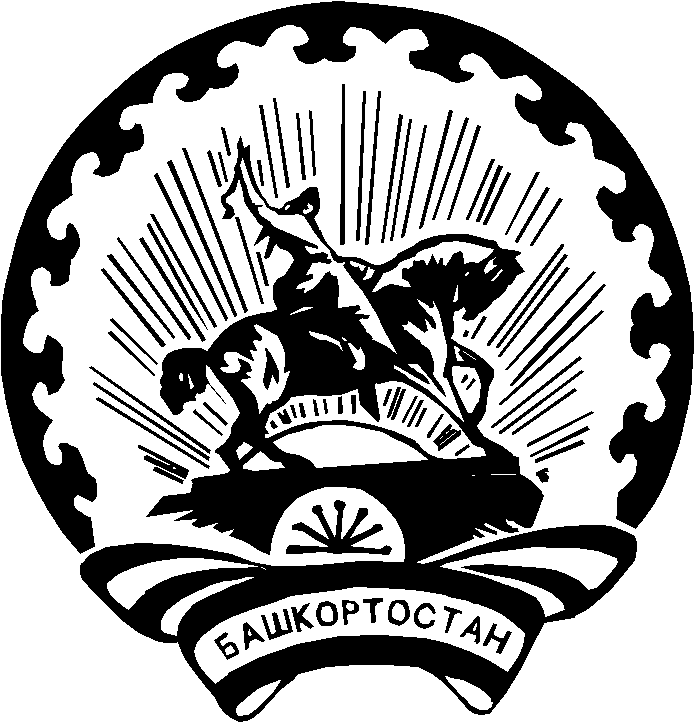 